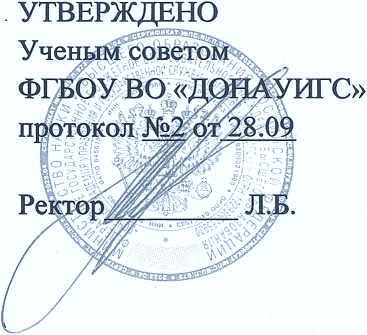 Календарный плансобытий и мероприятий воспитательной направленности на 2023-2024 учебный годСодержаниеМодуль 1. Проектная и проектно-исследовательская деятельность обучающихсяМодуль 2. Добровольческая (волонтерская) деятельность обучающихсяМодуль 3. Учебно-исследовательская и научно-исследовательская  деятельность обучающихсяМодуль 4. Студенческое международное сотрудничествоМодуль 5. Деятельность студенческих объединенийМодуль 6. Досуговая, творческая и социально-культурная деятельностьМодуль 7. Профориентационная деятельностьМодуль 8. Гражданско-патриотическая деятельность Модуль 9. Великая Отечественная война: без срока давности                   	                      Проректор                                                                                                               М.А. МаликДата, место, время и формат проведенияНазвание мероприятия и организаторФорма проведения мероприятияОтветственныйКол-во участниковДостижения обучающихсяСентябрьСентябрьСентябрьСентябрьСентябрьСентябрь01.09.2023 г.,ФГБОУ ВО«ДОНАУИГС»,ауд. 604/114.00очно-дистанционныйЛекторий, посвященный командообразованиюкафедра инновационного менеджмента и управления проектамиЛекторийМорозов Е.Л.+7949-321-97-3312Формирование коммуникативных компетенций01.09.2023 г.
ФГБОУ ВО «ДОНАУИГС»ауд.208/2, дистанционныйОсобенности образовательного процесса в дистанционной форме

кафедра маркетинга и логистикиТренингПопова Т.А.30Формирование навыков мышления и творческих способностей обучающихся02.09.2023 г. 
ФГБОУ ВО «ДОНАУИГС» ауд. 208/2, дистанционныйКураторские часы
«Организация учебного процесса в ФГБОУ ВО «ДОНАУИГС»кафедра маркетинга и логистикиДискуссияАгаркова Н.В.Попова Т.А.100Повышение профессиональных компетенций, уровня информированностиСентябрь - ИюньТорезский колледж ФГБОУ ВО «ДОНАУИГС»Индивидуальный проект «География»Защита проектовБахтоярова А.В.53Защита проектовСентябрь - ИюньТорезский колледж ФГБОУ ВО «ДОНАУИГС»Индивидуальный проект «Информатика»Защита проектовБахтоярова А.В.40Защита проектовОктябрьОктябрьОктябрьОктябрьОктябрьОктябрь18.10.2022 г.ГОУ ВПО «ДОНАУИГС» ауд.210/2, дистанционныйЭврика! Я открываю…кафедра внешнеэкономической деятельностиТренингЧерная Л.В.Морозова В.К.30Формирование навыков мышления и творческих способностей обучающихся1-3 курсов23.10.2023 г.,ФГБОУ ВО«ДОНАУИГС»,ауд. 604/1, 14.00очно-дистанционныйСеминар в рамкахреализации проекта «Нажми на мусор»кафедра инновационного менеджмента и управления проектамиСеминарГладченко Т.Н.+7949-319-07-6350Формирование навыков проектной работы, работы в команде, активной гражданской позиции25.10. 2023 г.ФГБОУ ВО «ДОНАУИГС»ауд. 208/2, дистанционный«Профессия маркетолог-твой выбор»кафедра маркетинга и логистикиПрезентация + круглый стол(посвященный Дню маркетолога)Ягнюк И.М.Агаркова Н.В.Ознакомление с историческими основами управленческой деятельности и новых требований к компетенциям маркетологов в современных условиях.НоябрьНоябрьНоябрьНоябрьНоябрьНоябрь01.11-10.11.2023г.ФГБОУ ВО«ДОНАУИГС»,14.00 , ауд. 604/1очно-дистанционныйСеминар«Управление проектами устойчивого развития»кафедра инновационного менеджмента и управления проектамиСеминарМорозов Е.Л.+7949-321-97-33Ярембаш А.И.+7949-351-08-3330Развитие научноисследовательских компетенций03.11.2023г.,ФГБОУ ВО«ДОНАУИГС»,14.00, ауд. 604/1очно-дистанционныйДень Управления проектамикафедра инновационного менеджмента и управления проектамиТренингМорозов Е. Л.+7949-321-97-33Гладченко Т. Н.+7949-319-07-6336Формирование коммуникативных компетенций22.112023 г.ФГБОУ ВО «ДОНАУИГС»ауд. 210/2, дистанционныйФормирование проектных командкафедра внешнеэкономической деятельностиМастер-классНауменко С.Н. +7946-352-07-01Морозова В.К.+7949-420-08-0630Выработка навыков работы в команде, делегирования обязанностей, распределения ролей у студентов 1-3 курсовДекабрьДекабрьДекабрьДекабрьДекабрьДекабрь14.12.2023 г.ГОУ ВПО «ДОНАУИГС» ауд.210/2,дистанционныйУправление исполнением: проблемы и новаторствокафедра внешнеэкономической деятельностиТренингНауменко С.Н.Трощина М.В.Морозова В.К.30Закрепление умений, навыков, профессиональных компетенций у студентов 1-4 курсов, 1 курса магистратурыФевральФевральФевральФевральФевральФевраль15.02.2024г.,ФГБОУ ВО«ДОНАУИГС»,ауд. 704/115:30очно-дистанционный«Переход на программные продукты отечественного производства: проблемы и перспективы»кафедра информационных технологийСеминарЛитвак Е.Г.,+7949-339-55-11Семичастный И.Л.+7856-304-14-2120Развитие научноисследовательских компетенций17.02.2024 г.ФГБОУ ВО «ДОНАУИГС» ауд. 210/2, дистанционныйОрганизация и проведение I тура Республиканского конкурса студенческих научных работ по экономическим наукамкафедра внешнеэкономической деятельностиЭкспертная оценка работБеганская И.Ю.+7949-307-62-65Науменко С.Н.+7946-352-07-0120Рекомендации для участия лучших работ в финале конкурса в 
ФГБОУ ВО «ДОНГУ»АпрельАпрельАпрельАпрельАпрельАпрель06.04.2024г.ГОУ ВПО «ДОНАУИГС»ауд.316/3, 12.00дистанционныйV Республиканский конкурс бизнес-идей «Минута инновационной славы»кафедра менеджмента непроизводственной сферыконкурсЛоскутова В.В.25Повышение профессиональных компетенций, уровня информированности, грамоты25.04.2024 г.Платформа «Яндекс-телемост»12.00дистанционный«Памятники Донбасса»кафедра краеведенияКонкурс стендовых докладовБалко М.В.,+7949-194-50-54Панчук Г.Н.+7949-302-90-2720Формирование исследовательского мышления, мотивации к проектно-исследователь-ской деятельности.МайМайМайМайМайМай02.05.2024 г.Платформа «Вконтакте», страница кафедры краеведения12.00-13.00дистанционный«Наши земляки – наша гордость»Кафедра краеведенияОнлайн-выставка проектных работСветличная В.Ю.,+7949-344-82-81Щур Е.А.+7949-316-74-7330Формирование исследовательского мышления, мотивации к проектно-исследовательской деятельности.09.05.2024 г.ФГБОУ ВО «ДОНАУИГС»ауд. 208/2,дистанционный«Бессмертный полк»кафедра маркетинга и логистикиОнлайн - презентация проектовЛизогуб Р.П.Ягнюк И.М.Агаркова Н.В.Близкая Н.В.Берко А.Н.90Формирование военно- патриотического мировоззрения студентов, основанного на позитивных ценностях патриотизма16.05. 2024 г.ФГБОУ ВО «ДОНАУИГС»ауд. 210/2, дистанционныйТеория. Практика. Результаткафедра менеджмента внешнеэкономической деятельностиОткрытая студенческая дискуссионная площадка по результатам преддипломной практикиУдовиченко К.А.+7949-404-35-3030Формирование профессиональных компетенций для студентов 4 курса31.05.2024 г.ФГБОУ ВО «ДОНАУИГС» ауд.210/2, дистанционныйНа перекрестке теории и практикикафедра внешнеэкономической деятельностиОткрытая студенческая дискуссионная площадка по результатам преддипломной практикиНиколаева О.Н.+7949-419-37-5530Формирование профессиональных компетенций для студентов магистратуры 2 курсаМай 2024г.ГОУ ВПО «ДОНАУИГС» 1 учебный корпусОнлайн«Выдающиеся музеи мира», ко Дню музеевкафедра туризмаПрезентация проектовДубровская Н.И.35Формирование поликультурной иноязычной компетенции.Дата, место, время и формат проведенияНазвание мероприятия и организаторФорма проведения мероприятияОтветственныйКол-во участниковДостижения обучающихсяОктябрьОктябрьОктябрьОктябрьОктябрьОктябрь04.10.2023 г.Ул. Бехтерева, 16Очный/заочныйКо Дню защиты животных сбор помощи для приюта ПИФкафедра туризмаБлаготворительная акцияДубровская Н.И.200Развитие ценностной сферы участников акции и ответственной социально-продуктивнойдеятельности12.10.2023 г.Приют «4лапки»дистанционныйСбор помощи приюту «4 лапки»кафедра менеджмента непроизводственной сферыБлаготворительная акцияКузьменко М. И..8Развитие гуманизма и ценностной сферы участников акцииНоябрьНоябрьНоябрьНоябрьНоябрьНоябрь20-30.11.2023 г.,ФГБОУ ВО«ДОНАУИГС», ауд. 604/1, 14.00очно-дистанционный«Осень добрых дел»кафедра инновационного менеджмента и управления проектамиАкцияШумкова Е.А.,+7949-336-03-5520Формирование коммуникативных компетенцийДекабрьДекабрьДекабрьДекабрьДекабрьДекабрь01.12.2023 г.ФГБОУ ВО «ДОНАУИГС»207/214.00дистанционный Акция, приуроченная ко Всемирному Дню борьбы со СПИДомкафедра теории управления и государственного администрированияАкцияВишневская Н.П.,+7949-513-86-1840Расширение знаний по вопросам профилактики заболевания ВИЧ/СПИД01.12.2023 г.ФГБОУ ВО «ДОНАУИГС»301/614.00дистанционныйКруглый стол «Вся правда о СПИДе»кафедра управления персоналом и экономики трудаКруглый столГорун В.В.+7949-318-80-0720Расширение знаний по вопросам профилактики заболевания ВИЧ/СПИД01-10.12.2023 г.,ФГБОУ ВО«ДОНАУИГС»,604/114.00очно-дистанционныйКруглый стол«Медиация: опыт настоящего.Перспективы его» (участие студентов в качестве волонтеров)кафедра инновационного менеджмента и управления проектамиКруглый столМорозов Е. Л.+7949-321-97-3330Формирование коммуникативных компетенций12-19 декабря 2023 г.,ФГБОУ ВО «ДОНАУИГС» 208/2, очно-дистанционный«Твори добро» студенческий актив факультета менеджментаБлаготворительная акция для детей-сирот, сбор одежды, книг, игрушек ко Дню Святого НиколаяКулиева А.Лунина М.80Развитие ценностной сферы участников акции и навыков социально-продуктивной деятельности15- 19 декабря 2023 гДонецкая Специализированная школа – интернат № 31(г. Зугрес)дистанционный«Сила добра»кафедра  философии и психологииБлаготворительная акция ко Дню Святого НиколаяСабирзянова И.В+79496302059Ефременко А.А.,+7949373511310Популяризация благотворительной и волонтерской деятельности,организаторские и коммуникативные навыки, гуманизм15-19 декабря.2023 гДонецкая Специализированная школа – интернат № 29Дистанционный«Студенты – детям»кафедра социологии управленияБлаготворительная акция ко Дню Святого НиколаяНагайник А.А. +79493229815, студенческий актив10Организаторские и коммуникативные навыки, гуманизм16- 19 декабря.2023 гРеспубликанский Специализированный дом ребёнка г. Макеевки,дистанционныйСбор средств и посещение детей в детском доме перед Днём Святого Николая кафедра гражданского и предпринимательского праваБлаготворительная акция ко Дню Святого НиколаяКрючкова К.А., 071-328-02-8810Формирование нравственных, гуманистических идеалов личности, развитие нравственных чувств и качеств: человечности, добросердечности и сочувствия.19.12.2023 г.,10.00очный форматПосещение Детского домакафедра информационных технологийАкцияСтешенко И.В.,+7949-342-07-895Приобретение навыков эмпатии и коммуникации19.12.2023 г.12.00г. Макеевка, очныйПосещение детей в Республиканском Специализированном доме ребёнка г. Макеевки перед Днём Святого Николаякафедра финансовБлаготворительная акцияПетрушевская В.В.,Одинцова Н.А.,Шарый К.В.15Развитие ценностной сферы участников акции и навыков социально-продуктивной деятельности19.12.2023 г.15:00г. Амвросиевка, очныйПосещение детей в ГБОУ Докучаевская специальная школа-интернат №27перед Днём Святого Николаякафедра экономики предприятияБлаготворительная акцияГородничая Е.В.10Развитие ценностной сферы участников акции и навыков социально-продуктивной деятельности19.12.2023 г.13.00	г. Макеевка, очныйПосещение детей в ГБОУ «Амвросиевская школа-интернат № 4»посвященный Дню Святого Николаякафедра иностранных языковБлаготворительная акцияЧеркашина Т.В.15Развитие ценностной сферы участников акции и навыков социально-продуктивной деятельностиФевральФевральФевральФевральФевральФевраль09.02.2024 г.12.00очный формат«Подарите детям улыбку», акция помощи для детского домакафедра теории управления и государственного администрированияАкцияВишневская Н.П.,+7949-513-86-1810Приобретение навыков эмпатии и коммуникацииМартМартМартМартМартМарт13-24.03.2024 г.ОчныйБлаготворительная акция «Чудо для ПИФа»студенческий актив факультета менеджмент Благотворительная акцияКулиева А.Лунина М.60Вовлечение студентов в активную добровольческую деятельность23.03.2024 г.15.00ФГБОУ ВО «ДОНАУИГС»дистанционный«Добра росток» - встреча, посвященная добровольцам (волонтерам)кафедра  философии и психологииВстреча, беседаСабирзянова И.В+79496302059Ефременко А.А.,+7949373511310Популяризация благотворительной и волонтерской деятельности.АпрельАпрельАпрельАпрельАпрельАпрель01-12.04.2024г.,ФГБОУ ВО«ДОНАУИГС,ауд. 604/114.00очно-дистанционныйСеминар«Обучение событийныхволонтеров»кафедра инновационного менеджмента и управления проектамиСеминарГладченко Т. Н.+7949-319-07-6320Формирование коммуникативных компетенцийВ течение месяцаСогласно плану мероприятий Ворошиловского района и администраци г.ДонецкаСуботникиотдел по молодежной политике и воспитательной работе, деканаты факультетовУборка территорииРевунова Е.Г.,Малик Е.В.302-80-16400Реализация лидерских навыков, умение работать в командеМайМайМайМайМайМай31.05.2023 г.ФГБОУ ВО «ДОНАУИГС»Республиканский специализированный дом ребенка  г. Донецк, Краснофлотская , 68 а.очный «Твори добро» кафедра высшей математикиБлаготворительная акция для детей-сирот.сбор одежды, книг, игрушек к Международному дню защиты детейГулакова М.Г.,Лаврук Л.Г.Оргкомитет10Развитие ценностной сферы участников акции и навыков социально-продуктивной деятельности31.05.2024 г.12.00г. Макеевка,очныйПосещение детей в Республиканском Специализированном доме ребёнка г. Макеевки в Международный день защиты детейкафедра финансовБлаготворительная акцияПетрушевская В.В.,Одинцова Н.А.,Шарый К.В.15Развитие ценностной сферы участников акции и навыков социально-продуктивной деятельностиМай  2024 г.ГОУ ВПО «ДОНАУИГС»ОчныйБлаготворительная акция для детей-сирот: сбор одежды, книг, игрушек к «Международному дню защиты детей»кафедра туризмаБлаготворительная акцияДубровская Н.И.300Развитие ценностной сферы участников акции и навыков социально-продуктивной деятельностиИюньИюньИюньИюньИюньИюнь01.06.2024 г.Аллея ангеловочныйВозложение цветов.кафедра менеджмента непроизводственной сферыВозложение цветовКузьменко М.И.20Формирование гражданско-патриотической позиции.14.06.2024 г.Республиканский центр крови ДНР9.00очный форматАкция, приуроченная ко Дню Доноракафедра теории управления и государственного администрированияВыездное собраниеВишневская Н.П.,+7949-513-86-1810Приобретение навыков эмпатии и коммуникации29.05- 01.06.2024 г.Донецкая Специализированная школа – интернат № 29очно-заочный«Студенты – детям»кафедра социологии управленияБлаготворительная акция ко Дню Защиты детейНагайник А.А. +79493229815, студенческий актив20Организаторские и коммуникативные навыки, гуманизмИюнь 2024 г.Первая неделяАллея ангеловБлагоустройство мемориального комплекса Аллея ангелов. Возложение цветов.кафедра иностранных языковВозложение цветовЧеркашина Т.В.30Приобретение навыков эмпатии и коммуникацииДата, место, время и формат проведенияНазвание мероприятия и организаторФорма проведения мероприятияОтветственныйКол-во участниковДостижения обучающихсяСентябрьСентябрьСентябрьСентябрьСентябрьСентябрь10.09-20.09.2023Донецкая республиканская универсальная научная библиотека им. Н.К. КрупскойдистанционноДень знаний, мечтаний, дерзаний…отдел социокультурной деятельности Донецкой республиканской универсальной научной библиотеки                         им. Н.К. КрупскойБеседа-обзор, выставка библиографических и справочных пособийКураторы академических группы 1 курса70Всестороннее развитие творческого потенциала талантливой студенческой молодежи14.09.2023 г.Платформа «Яндекс-телемост»10.00дистанционный«Культура речи и современность»кафедра краеведенияДискуссияСадовская Н.Н.+7949-352-20-2320Формирование исследовательского мышления, мотивации к научно-исследовательской деятельности.26.09. 2023 г.ФГБОУ ВО «ДОНАУИГС»13.00 ауд.205очный/заочныйРеспубликанскийкруглый стол«Туризм в ДНР глазами студентов»кафедра туризмаКруглый столОвчаренко Л.А.40Обмен идеями в сфере  туриндустрииОктябрьОктябрьОктябрьОктябрьОктябрьОктябрь11.10.2023 г.,10:00ФГБОУ ВО «ДОНАУИГС»,ауд. 412/6очно-дистанционныйНаучный семинар для студентов на тему «Модели управления государственными организациями: генезис, эволюция и современные тренды»кафедра теории управления и государственного администрированияНаучный семинарКотов Е.В.+7 (949) 348 22 9010Формирование исследовательского мышления, мотивации к научно-исследовательской деятельности.16-17 октября 2023 г.,14:00,ФГБОУ ВО «ДОНАУИГС»,ауд. 803/1,дистанционныйПроведение 1 этапа Республиканского конкурса выпускных квалификационных работкафедра экономики предприятияКонкурсИванова Т.Л.,Зубрыкина М.В.10Умения, навыки, компетенции18.10.2023 г.14:00, ФГБОУ ВО «ДОНАУИГС», ауд. 302/2дистанционный «Написание научных работ: методика и актуализация информации»кафедра финансовСеминарПетрушевская В.В.,Гордеева Н.В.30Умения, навыки, компетенции19.10.2023 г., 14.00ФГБОУ ВО «ДОНАУИГС»,604/1очно-дистанционныйКруглый стол «Проекты устойчивого развития новых территорий РФ»кафедра инновационного менеджмента и управления проектамиКруглый столЯрембаш А.И.+7 (949) 351 08 3325Формирование исследовательского мышления, мотивации к научно-исследовательской деятельности.19-20 октября 2023 г.10.00, ФГБОУ ВО «ДОНАУИГС», ауд. 706/1,ауд. 307/3а,дистанционныйРеспубликанскаяинтеллектуальная игра«Брейн-ринг» по профилю«Бухгалтерский учет,анализ и аудит»кафедра учета и аудитаИнтеллектуальная играПетрушевский Ю.Л.,Сичкар И.А.,20Грамоты победителям31.10.2023 г.ФГБОУ ВО «ДОНАУИГС»14.00-16.00ауд. 304/3очно-дистанционныйМежвузовский «Математический марафон»кафедра высшей математикиИнтеллектуальное соревнованиеБудыка В.С.Лаврук Л.Г.40Грамоты,благодарностиНоябрьНоябрьНоябрьНоябрьНоябрьНоябрь02-03 ноября 2023 г.,10:00, ФГБОУ ВО «ДОНАУИГС»ауд.201/212.00очно-дистанционныйРеспубликанская научно-практическая конференция с международным участием «Управление стратегическим развитием основных сфер и отраслей народного хозяйствафакультет менеджментаКонференцияДокторова Н.П.+7 (949) 395 10 6050Сертификаты, сборник материалов конференции10.11.2023 г., 15:00ФГБОУ ЫО «ДОНАУИГС»307/3а, дистанционный«Международный день бухгалтера»кафедра учета и аудитаИнтеллектуальная викторинаАрдатьева Т.И.20Грамоты победителям15.11.2023 г.ФГБОУ ВО «ДОНАУИГС», ауд. 306/3,10.00, дистанционныйVII Всероссийская научно-практическая интернет-конференция с международным участием «Методологические и организационные аспекты функционирования и развития социально-экономической системы»финансово-экономический факультетКонференцияСаенко В.Б.,Афендикова Е.Ю.,Арчикова Я.О.,Кондрашова Т.Н.,Светличная Т.В.,Иванова Т.Л.60Умения, навыки, компетенции16.11.2023 г.,09:00 ФГБОУ ВО «ДОНАУИГС»,  412/6 очно-дистанционныйVI Республиканская интернет-конференция «Механизмы управления социально-экономическими системами: теория и практика»факультет государственной службы и управленияКонференцияРощина Ю.О.+7 (949) 321 85 6870Расширение знаний по различным проблемам научных исследований20.11.2023 г.,13.00ФГБОУ ВО «ДОНАУИГС»303/6очно-дистанционный «Управление человеческими ресурсами предприятий, организаций, территорий»кафедра управления персоналом и экономики трудаКруглый столСтадник А.М.,+7949-330-62-89Смирнов С.Н.+7949-332-01-6630Формирование исследовательского мышления, мотивации к научно-исследовательской деятельности.22.11. 2023 г.ФГБОУ ВО «ДОНАУИГС»ауд. 502/113:00дистанционныйРеспубликанская студенческая научная интернет-конференция «Менеджмент предприятий промышленного региона»ФГБОУ ВО «ДОНАУИГС»кафедра менеджмента в производственной сфереКонференцияПетрова И.В.25Сертификаты, сборник материалов конференции22.11.2023 г.ФГБОУ ВО«ДОНАУИГС»ауд.302/312.00очно-дистанционныйIV Республиканская олимпиада поучебной дисциплине «Менеджментнепроизводственной сферы» средистудентов образовательныхорганизаций высшегопрофессионального образованияДонецкой Народной Республики,кафедра менеджментанепроизводственной сферыОлимпиадаЛоскутова В.В.Ромодан Ю.О.16Повышение уровнязнаний впрофессиональной сфере24.11.2023 г.Платформа «Яндекс-телемост»14.00дистанционный«Современный русский язык и глобализация»кафедра краеведенияБеседаЩур Е.А.+7949-316-74-7315Формирование исследовательского мышления, мотивации к научно-исследовательской деятельности28.11.2023 г.ФГБОУ ВО «ДОНАУИГС»14.00-16.00316/3Очно-дистанционныйРеспубликанская научно-практическая интернет-конференция молодых ученых, студентов и аспирантов «Развитие и применение математических моделей и статистических методов в экономике и управлении»кафедра высшей математикиКонференцияПапазова Е.Н.Петренко И.В.30Сертификаты29.11.2023г. ФГБОУ ВО «ДОНАУИГС» ауд. 504/1 13.55-15.25очный/заочный1 внутривузовский этапРеспубликанской  олимпиады потуризмуОлимпиад аОвчаренко Л.А.25Повышение уровня знаний в профессиональной сфере туризмаНоябрь 2023 г.ФГБОУ ВО «ДОНАУИГС»,дистанционныйV Республиканская научная интернет-конференция «Социально-правовые аспекты управления: проблемы теории и практики».факультет юриспруденции и социальных технологийИнтернет-конференцияЗаведующие кафедрами факультета, ответственные за организацию научной работы на кафедрах50Развитие научного потенциала обучающихсяСертификатДекабрьДекабрьДекабрьДекабрьДекабрьДекабрь07.12. 2023 г. ФГБОУ ВО «ДОНАУИГС», ауд. 706/1дистанционныйVI Республиканская студенческая научная конференция (рабочие языки: английский, немецкий, французский, испанский) «Мир глазами молодёжи. Актуальные проблемы страноведения и культуры в современном мире»кафедра иностранных языковКонференцияЗахаров Р.В.50Умения, навыки, компетенции08 .12. 2023 г.,ФГБОУ ВО «ДОН АУИГС», 14:00,дистанционныйРеспубликанский круглый стол «Методологические и организационные процессы формирования финансовой системы»кафедра финансовКруглый столПетрушевская В.В.,Арчикова Я.О.30Сертификаты14.12.2023 г.Платформа «Яндекс-телемост»15.00дистанционный«Знатоки. Русский язык» для студентов 2-го курсакафедра краеведенияВикторинаУсова О.О.+7949-317-95-6916Формирование бережного отношения к культурному наследию и традициям русского народа.18-22.12.2023 г.15.00ФГБОУ ВО «ДОНАУИГС» уч. Корпус № 6,дистанционныйНеделя наукикафедра философии и психологии Предметные олимпиады по философии, логике,психологии, религиоведениюСабирзянова И.В+79496302059Гаврилова Е.В., +7949375205660Развитие интереса к получаемой профессии, мотивация обучения, сплочение студенческого коллектива;грамоты.21-22.12. 2023 г.ФГБОУ ВО«ДОНАУИГС»ауд.302/313.00ОчныйНаучный семинар в рамкахкафедральной тематики:«Теоретико-методологические аспектыразвития экономических систем наразных уровнях управления»,кафедра менеджментанепроизводственной сферыНаучный семинар,аттестацияаспирантов,докторантов,соискателей поитогам годаЛоскутова В.В.20Допуск к дальнейшемуобучению, выпуску изаспирантуры/докторантурыЯнварьЯнварьЯнварьЯнварьЯнварьЯнварь22-26 января 2024 г.14:00 ФГБОУ ВО «ДОНАУИГС», ауд. 416/6дистанционный«Финансовая экономика: из прошлого в будущее»кафедра финансовых услуг и банковского делаАкадемический конкурс студенческих научных работБойко С.В.Теплова Я.Е.12Грамоты24.01. 2024 г. ФГБОУ ВО «ДОНАУИГС», ауд. 706/1.дистанционныйVI Республиканская научно-практическая конференция преподавателей с международным участием. «Современные проблемы теории и обучения иностранному языку в высшей школе».кафедра иностранных языковКонференцияКоломийцева К.А.50Умения, навыки, компетенцииФевральФевральФевральФевральФевральФевраль09.02.2024 г.ФГБОУ ВО «ДОНАУИГС», ауд. 302/2, 14:00 дистанционныйРеспубликанская интеллектуальная игра «Брейн-ринг» «Методологические и организационные процессы формирования финансовой системы»кафедра финансовИнтеллектуальная игра «Брейн-ринг»Петрушевская В.В.,Арчикова Я.О.,Гордеева Н.В.30Грамоты13.02.2024 г.ФГБОУ ВО «ДОНАУИГС»13.55очный/заочныйРеспубликанскаяолимпиада по туризмукафедра туризмаОлимпиадаОвчаренко Л.А.10Повышение уровня знаний в профессиональной сфере15.02.2024 г.,	ФГБОУ ВО «ДОНАУИГС», ауд. 307/3а, 14:00дистанционныйНаучный семинар «Новации бухгалтерского учета и аудита организаций бюджетной сферы»кафедра учета и аудитаНаучный семинарКондрашова Т.Н.15Знания, навыки19.02. 2024 г.14:00 ФГБОУ ВО «ДОНАУИГС», ауд. 803/1дистанционныйОлимпиада по экономике для обучающихся по профилю подготовки «Экономика предприятия» и магистерской программы «Экономика фирмы»кафедра экономики предприятияОлимпиада Иванова Т.Л.,Зубрыкина М.В.10Дипломы20.02.2024 г.,15:40	ФГБОУ ВО «ДОНАУИГС», ауд. 401/3адистанционный1 этап конкурса студенческих научных работ по экономическим наукамкафедра учета и аудитаКонкурс студенческих научных работКондрашова Т.Н.Евсеенко В.А.15Научные работы студентов-победителей 1 тура конкурса представляют в оргкомитет для участия в Республиканском конкурсе студенческих научных работ 21.02.2024 г.,14:00ФГБОУ ВО «ДОНАУИГС»,ауд. 211/3очно-дистанционныйVI Всероссийская заочная студенческая конференция «Языки Донбасса: история, современное состояние, перспективы развития», посвящённая Международному дню родного языкаКафедра краеведенияКонференцияБалко М.В.+7 (949) 194 50 5455Дипломы и сертификаты27.02.2024 г.ФГБОУ ВО «ДОНАУИГС»14.00-16.00304/3очно-дистанционныйI этап Республиканской олимпиады по математикекафедра высшей математикиОлимпиадаБудыка В.С.Петренко И.В.25ДипломыФевраль 2024 г. 
ФГБОУ ВО «ДОНАУИГС»,
 ауд.706/1дистанционныйI этап Олимпиады по дисциплине «Иностранный язык» для студентов «ДОНАУИГС» всех специальностейкафедра иностранных языковОлимпиадаЗахаров Р.В.50ДипломыМартМартМартМартМартМарт01-07.03.2024г.ГОУ ВПО «ДОНАУИГС»корпус № 6,Дистанционный«Женщина в современном мире: роль, предназначение»кафедра социологии управленияКонкурс эссеНагайник А.А. +79493229815, кураторы академических групп 20Развитие навыков работы с научными и научно-популярными источниками, развитие мыслительных навыков (анализа, синтеза и т.п.), развитие культурно-речевых способностей05.03.2024 г., 15:40	ФГБОУ ВО «ДОНАУИГС», ауд. 401/3адистанционный1 этап конкурса студенческих научных работ по экономическим наукам, направление «Бухгалтерский учёт, анализ и аудит»кафедра учета и аудитаКонкурс с международным участиемКондрашова Т.Н.Евсеенко В.А.15Научные работы студентов-победителей 1 тура конкурса представляют в оргкомитет для участия в Республиканском конкурсе студенческих научных работ по экономи-ческим наукам13.03.2024 г.,14.00 ФГБОУ ВО «ДОНАУИГС»,ауд.412/6 очно-дистанционный «Принципы и задачи стратегического управления государством»кафедра теории управления и государственного администрированияНаучный семинар Котов Е.В.+7 (949) 348 22 9010Расширение знаний по различным проблемам научных исследований13-14.03.2024 г.ГОУ ВПО «ДОНАУИГС» ауд.210/2, Очный, Очно-дистанционныйВсероссийская олимпиада с международным участием по дисциплине «Менеджмент внешнеэкономической деятельности» кафедра внешнеэкономической деятельностиОлимпиада среди обучающихся образовательных организаций высшего образованияБеганская И.Ю.0713076265Науменко С.Н.071352070170Формирование у студентов 3-4 курсов бакалавриата, 1-2 курсов магистратуры мотивации к изучению дисциплин, саморазвитию, аналитическому и критическому мышлению в процессе творческого поиска и выполнения научных исследований.13-15.03. 2024 г.,14:00ФГБОУ ВО «ДОНАУИГС»ауд.208/2Очно-дистанционныйАкадемический конкурс социальной рекламы«Я – Человек!»кафедра маркетинга и логистикиКонкурсЛунина В.Ю.+7 (949) 336 38 9430Дипломы и грамоты – победителям и призерам, сертификаты участникам15.03. 2024 г.,14:00	ФГБОУ ВО «ДОНАУИГС», ауд. 803/1дистанционныйОлимпиада по дисциплине «Основы экономической теории» кафедра экономики предприятияОлимпиада для обучающихся 1 и 2 курсовИванова Т.Л., Зубрыкина М.В.15Грамоты16.03. 2024 г.10:00	ФГБОУ ВО «ДОНАУИГС»,ауд. 307/3адистанционныйРеспубликанская научно-практическая конференция учащейся молодежи«Основы управления экономическими системами: учет и анализ»кафедра финансовКонференцияПетрушевский Ю.Л.,Сичкар И.А.20Навыки, знания, грамоты19.03. 2024 г. ФГБОУ ВО «ДОНАУИГС», ауд. 307/3адистанционныйI этапа олимпиады по «Бухгалтерскому учету, анализу и аудиту»кафедра учета и аудитаОлимпиадаВерига А.В.Кондрашова Т.Н.30Победители получают право участия в следующем туре20.03.2024 г.ФГБОУ ВО «ДОНАУИГС»09.00-13.00ауд.304/3очно-дистанционныйII этап Республиканской олимпиады по математикекафедра высшей математикиОлимпиадаПапазова Е.Н.Петренко И.В.30Дипломы21.03. 2024г.ФГБОУ ВО «ДОНАУИГС»204/1,ауд. 604/1, 605/1, 704/1, 705/1очно-дистанционныйIX Республиканская научно-практическая конференция учащейся молодёжи «Молодёжь в управлении и экономике»Кафедра управления персоналом и экономики трудаНаучная конференцияСтадник А.М.,+7949-330-62-89Смирнов С.Н.+7949-332-01-66250Дипломы и сертификаты23.03.2024г.ФГБОУ ВО «ДОНАУИГС»ауд.302/312.00очныйРеспубликанский конкурс научно –исследовательских работ средиучащихся 11 классов муниципальныхбюджетных образовательныхучреждений ДНР «Менеджмент в сфере услуг»кафедра менеджмента непроизводственной сферыКонкурсДедяева Л.М.Лоскутова В.В.Ромодан Ю.О.30Привлечениепотенциальныхабитуриентов дляобучения в ФГБОУ ВО«ДОНАУИГС»27.03.2024 г.15.00ФГБОУ ВО«ДОНАУИГС»корпус № 6,дистанционныйV Круглый стол  «Развитие творческого потенциала личности»кафедра социологии управленияКруглый стол для обучающихся1-2-х курсов Сабирзянова И.В+79496302059Гаврилова Е.В., +7949375205625Развитие научного потенциала обучающихся, развития умения презентовать свои научные достижения:сертификат.Март 2024 г. ФГБОУ ВО «Донбасская юридическая академия»дистанционныйМежвузовская научно-практическая студенческая (аспирантская) конференция «Перспективы развития современного общества: правовой и социальный аспекты»кафедра иностранных языковКонференцияЗахаров Р.В.20Навыки, грамотыАпрельАпрельАпрельАпрельАпрельАпрель06.04.2024 г.,09:00ФГБОУ ВО «ДОНАУИГС»,ауд. 704/1очно-дистанционныйОлимпиада по прикладной информатике для абитуриентовкафедра информационных технологийОлимпиадаБрадул Н.В.+7 (949) 406 32 16Стешенко И.В.10Расширение знаний по различным проблемам научных исследований06 .04.2024 г., ФГБОУ ВО «ДОНАУИГС»ауд. 316/3,дистанционныйIV Республиканский конкурс бизнес-идей «Минута инновационной славы»кафедра менеджмента непроизводственной сферыКонкурсЛоскутова В.В.30Формирование исследовательской компетентности студентов08.04.2024 г.,12:00	ФГБОУ ВО «ДОНАУИГС», ауд. 803/1дистанционный1 этапРеспубликанского конкурса студенческих научных работ поэкономическим наукамкафедра экономики предприятияКонкурсИванова Т.Л.Зубрыкина М.В.5Победители получают право участия в следующем этапе11-12 апреля 2024 г.12:00	ФГБОУ ВО «ДОНАУИГС», ауд. 306/3дистанционныйРеспубликанская научно-практическая интернет-конференция студентов, аспирантов и молодых ученых «Финансово-экономическое развитие Донбасса: проблемы, пути решения»финансово-экономический факультетКонференцияСаенко В.Б.,Афендикова Е.Ю.,Арчикова Я.О.,Кондрашова Т.Н.,Светличная Т.В.,Иванова Т.Л.40Резолюция по итогам конференции12-13 .04. 2024 г.,10:00, ФГБОУ ВО «ДОНАУИГС»,ауд. 210/2, дистанционныйРеспубликанская конференция студентов и молодых ученых «Актуальные проблемы управления в современных условиях»факультет менеджментаРеспубликанская конференция студентов и молодых ученыхДокторова Н.П.+7 (949) 395 10 60Науменко С.Н.Овчаренко Л.А.Лоскутова В.В.Лунина В.Ю.Папазова Е.В.Рытова Н.А.50Формирование исследовательской компетентности студентов, поддержка и активизация научной деятельности студенческой молодежи, приобретение обучающимися индивидуального опыта научно-исследовательской деятельности.Сертификат участника13.04.2024 г.,10.00ФГБОУ ВО «ДОНАУИГС»,ауд. 604/1очно-дистанционныйОлимпиада по направлению подготовки «Государственное и муниципальное управление»факультет государственной службы и управленияОлимпиадаЯрембаш А.И.+7 (949) 351 08 33Котов Е.В.+7 (949) 348 22 9010Расширение знаний по различным проблемам научных исследований17.04.2024 г.,10:00ФГБОУ ВО «ДОНАУИГС»,ауд. 315/6очно-дистанционныйX Республиканская студенческая научная конференция «Управление персоналом: новые задачи»кафедра управления персоналом и экономики трудаКонференцияСтадник А.М.,+7949-330-62-89Смирнов С.Н.+7949-332-01-6640Расширение знаний по различным проблемам научных исследований18.04.2024 г.Платформа «Яндекс-телемост»10.00дистанционный«Тропами Даля»кафедра краеведенияВикторинаОсипова А.Н.+7949-396-36-1220Формирование исследовательского мышления, бережного отношения, интереса к культурному наследию и традициям русского народа.22.04.2024 г.,09:00 ФГБОУ ВО «ДОНАУИГС»,ауд. 412/6очно-дистанционныйV Республиканская научная студенческая конференция «Общество и государство: основные направления социализации экономической политики»кафедра теории управления и государственного администрированияКонференцияКотов Е.В.+7 (949) 348 22 90Василенко Д.В.+7 (949) 378 83 4140Расширение знаний по различным проблемам научных исследованийАпрель 2024 годаФГБОУ ВО «ДОНАУИГС»ауд.201/6ДистанционныйXI Студенческая международная научно-практическая конференция «Опыт внедрения инноваций в социологическую практику и практику социальной работы»;кафедра социологии управленияКонференцияЗырина Я.А.+79493232077;Головлева Е.В.- +7949326941650Развитие научного потенциала обучающихся, развития умения презентовать свои научные достижения:сертификат.Апрель 2024 г.Формат дистанционныйСтуденческая конференция «Актуальные проблемы в праве и пути их решения»факультет юриспруденции и социальных технологийКонференцияЗаведующие кафедрами факультета50Развитие научного потенциала обучающихся, развития умения презентовать свои научные достижения:сертификат.МайМайМайМайМайМай07.05.2024 г.Платформа «Яндекс-телемост»13.00дистанционный«Великая Отечественная война в произведениях зарубежных литераторов»кафедра краеведенияПросветительская лекцияБалко М.В.+7 (949) 194 50 5420Развитие чувства неравнодушия к судьбе Отечества, к его прошлому, интереса к мировому культурному наследию.16.05.2024 г.,14:00 ФГБОУ ВО «ДОНАУИГС»,704/1очно-дистанционныйКруглый стол на тему «Инновационные и информационные технологии в экономике, менеджменте и образовании»кафедра информационных технологийКруглый столСемичастный И.Л.+7856-304-14-21Брадул Н.В.+7 (949) 406 32 1645Расширение знаний по различным проблемам научных исследований17.05. 2024 г.14:00	ФГБОУ ВО «ДОНАУИГС», ауд. 301/2дистанционныйКруглый стол «Совершенствование теоретических основ финансового управления экономикой»кафедра финансов Круглый столПетрушевская В.В.Арчикова Я.О.30Навыки20-24.05.2024 г.15.00ФГБОУ ВО«ДОНАУИГС»уч. корпус № 6,дистанционныйНеделя науки кафедры философии и психологии(предметные олимпиады по философии, логике,психологии, религиоведению)кафедра философии и психологииПредметные олимпиады по философии, логике,психологии, религиоведениюСабирзянова И.В+79496302059Гаврилова Е.В., +79493752056до 60Развитие интереса к получаемой профессии, мотивация обучения, сплочение студенческого коллектива;грамоты.24.05.2024 г.Платформа «Яндекс-телемост»14.00дистанционныйБеседа, посвящённая Дню славянской письменности,«Русское письмо»Кафедра краеведенияБеседаСветличная В.Ю.,+7949-344-82-8120Формирование бережного отношения, интереса к культурному наследию и традициям русского народа.ИюньИюньИюньИюньИюньИюнь20-21.06. 2024 г.ФГБОУ ВО«ДОНАУИГС»ауд.302/313.00дистанционныйНаучный семинар в рамкахкафедральной тематики:«Теоретико-методологические аспектыразвития экономических систем наразных уровнях управления»,кафедра менеджментанепроизводственной сферыНаучный семинар,аттестацияаспирантов,докторантов,соискателей поитогам годаЛоскутова В.В.16Допуск к дальнейшемуобучению, выпуску изаспирантуры/докторантурыИюнь 2024 г. ФГБОУ ВО «ДОНАУИГС»,ауд. 307/3адистанционныйНаучно-практическая конференция по итогам прохождения производственной и преддипломной практик обучающимися направления подготовки Экономика профиль/магистерская программа «Бухгалтерский учёт, анализ и аудит» образовательных программ бакалавриата и магистратуры

кафедра учета и аудитаКонференцияБондаренко О.В.20Умения, навыкиДата, место, время и формат проведенияНазвание мероприятия и организаторФорма проведения мероприятияОтветственныйКол-во участниковДостижения обучающихсяСентябрьСентябрьСентябрьСентябрьСентябрьСентябрьСентябрь 2023 г. -июнь 2024 г.Международные научно-практические и студенческие конференцииКафедра теории управления и государственного администрированияНаучная и студенческая конференцияКотов Е.В.3Расширение знаний по проблемам научных исследованийФевральФевральФевральФевральФевральФевральФевраль 2024 г.ФГБОУ ВО«ДОНАУИГС», ФГБОУ ВО «ДОННУЭТ»Очно-дистанционный«Метаматематические модели в прикладных исследованиях: от теории к практике»,кафедра высшей математикисовместно с кафедрой высшей и прикладной математики ФГБОУ ВО «ДОННУЭТ»Международная студенческая интернет-конференцияПапазова Е.Н.,Гулакова М.Г.12СертификатыАпрельАпрельАпрельАпрельАпрельАпрель10-25.04.2023г.,ФГБОУ ВО«ДОНАУИГС»,10.00ауд. 604/1очно-дистанционныйНаучно-практическая конференция школьников и студентов (с международным участием)кафедра инновационного менеджмента и управления проектамиКонференцияГамаюнов В.Г.Морозов Е.Л.+7949-321-97-3350Развитие научноисследовательских компетенцийДата, место, время и формат проведенияНазвание мероприятия и организаторФорма проведения мероприятияФорма проведения мероприятияОтветственныйКол-во участниковДостижения обучающихсяСентябрьСентябрьСентябрьСентябрьСентябрьСентябрьСентябрь06.09.2023 г.Корпоративные платформы, совмещающие в себе чат и видеозвонки15:30дистанционныйВстреча представителей студенческого самоуправления Академии с первокурсникамистуденческий совет АкадемииСобраниеСобраниеДмитренко Д.Р.Булавкин В.Е.100Осведомленность о работе студенческого самоуправления в Академии 08.09.2023 г.Корпоративные платформы, совмещающие в себе чат и видеозвонки14:00дистанционныйПросмотр исторического фильма, посвященного Дню Освобождения Донбасса
студенческий совет АкадемииПрезентацияПрезентацияДмитренко Д.Р.100Развитие общегражданских ценностных ориентаций.26.09. 2023 г.Социальные сети студенческого совет академиидистанционныйИнтеллектуальная викторина с первокурсниками «Правда или ложь»студенческий совет АкадемииВикторинаВикторинаДмитренко Д.Р.100Сертификаты, грамоты, памятные призыСентябрьТорезский колледж ФГБОУ ВО «ДОНАУИГС»очныйВыбор актива студенческого самоуправлениязам директораСобраниеСобраниеСажина А.В.50Выбор актива студенческого самоуправленияОктябрьОктябрьОктябрьОктябрьОктябрьОктябрьОктябрь04.10.2023 г.Корпоративные платформы, 14:00дистанционныйВикторина, приуроченная ко Дню Гражданской Обороныстуденческий совет АкадемииВикторинаВикторинаДмитренко Д.Р.25Сертификаты, грамоты, памятные призы10.10.2023 г.Корпоративные платформы15:00дистанционныйЛекция на тему: «Как написать научную работу» для 1 курса,Председатель студенческого совета Академии , Председатель студенческого научного обществаЛекцияЛекцияДмитренко Д.Р.Катречко 50Приобретение навыков работы в команде и коммуникации18.10.2023 г.Корпоративные платформы15:00дистанционныйИнтеллектуальная площадка ко Дню нетворкинга (День расширения деловых связей) «Откройтесь миру!»,студенческий совет АкадемииПлощадкаПлощадкаДмитренко Д.Р.60Приобретение навыков работы в команде и коммуникации23 октября 2023 г.Корпоративные платформы15:00дистанционныйВикторина «КиноКвиз» с первокурсниками,студенческий совет АкадемииВикторинаВикторинаДмитренко Д.Р.30Расширение кругозора студентовНоябрьНоябрьНоябрьНоябрьНоябрьНоябрьНоябрь04.11.2023 г.Корпоративные платформы, совмещающие в себе чат и видеозвонки14:00дистанционныйЛекция, посвященная Дню Народного Единства,студенческий совет АкадемииЛекцияЛекцияДмитренко Д.Р.50Развитие общегражданских ценностных ориентаций через включение в общественно-гражданскую деятельность.14.11.2022 г.Социальные сети ССА15:30дистанционный«Конкурс Мисс и Мистер студенчество»,студенческий совет АкадемииКонкурсКонкурсДмитренко Д.Р.10Сертификаты, грамоты, памятные призы14 .11. 2023 г.Корпоративные платформы, социальные сети ССА15:30дистанционный«Этно-фестиваль»,студенческий совет АкадемииФестивальФестивальДмитренко Д.Р.40Сертификаты, грамоты, памятные призы15 .11. 2023 г.Корпоративные платформы, совмещающие в себе чат и видеозвонки15:30дистанционный«Своя игра»Викторина к Международному Дню студента,студенческий совет АкадемииВикторинаВикторинаДмитренко Д.Р.60Сертификаты, грамоты, памятные призы16 .11. 2023 г.Корпоративные платформы, совмещающие в себе чат и видеозвонки,социальные сети ССА12:30дистанционныйEvening Party,студенческий совет АкадемииФестивальФестивальДмитренко Д.Р.45Сертификаты, грамоты, памятные призы27.11. 2023 г.14:00 ФГБОУ ВО «ДОНАУИГС»,ауд. 302/2дистанционноФото-Квест «Снято!»студенческий актив ФЭФКвестКвестАфендикова Е.Ю.Кравцова А.А.Студенты всех курсовУмения, грамотыДекабрьДекабрьДекабрьДекабрьДекабрьДекабрьДекабрь01.12.2022 г.Корпоративные платформы, совмещающие в себе чат и видеозвонки,социальные сети ССА12:00ДистанционныйАкция посвященная Всемирному дню борьбы со СПИДом,студенческий совет АкадемииАкцияАкцияДмитренко Д.Р3001.12.2021 г.Корпоративные платформы, совмещающие в себе чат и видеозвонки,социальные сети ССА14:00ДистанционныйНаучно-познавательная лекция «Профилактика и предотвращение инфекционных заболеваний (СПИД и ВИЧ)»,студенческий совет АкадемииАкцияАкцияДмитренко Д.Р6012-18 декабря 2022 г.Города и районы РеспубликиНеделя добрых дел посвященная дню Святого Николая,студенческий совет АкадемииБлаготворительная акцияБлаготворительная акцияДмитренко Д.Р6013.12.2022 г.Корпоративные платформы, совмещающие в себе чат и видеозвонки,12:00дистанционныйЛекция на тему: «Вред курения, алкоголизма и наркотических веществ»,студенческий совет АкадемииЛекцияЛекцияДмитренко Д.Р5022.12. 2023 г.15:00 ФГБОУ ВО «ДОНАУИГС»,ауд. 302/2дистанционноНовогодняя викторина «Новый год 2024»студенческий актив ФЭФВикторинаВикторинаАфендикова Е.Ю.,Кравцова А.А.Студенты всех курсовГрамоты24 .12. 2023 г.Корпоративные платформы, 11:00д истанционныйПраздничное поздравление с Новым годом Центра абитуриент,студенческий совет АкадемииПоздравлениеПоздравлениеДмитренко Д.Р.5025.12.2023 г.Корпоративные платформы, совмещающие в себе чат и видеозвонки,15:30дистанционныйШкола студенческого актива.Мастер-класс по студенческому самоуправлению,Председатель студенческого совета АкадемииМастер - классМастер - классДмитренко Д.Р.3028.12. 2023 г.Корпоративные платформы, совмещающие в себе чат и видеозвонки, социальные сети ССА12:00дистанционныйНовогодняя онлайн - игра «Элиас», студенческий совет АкадемииИграИграДмитренко Д.Р.40Сертификаты, грамоты, памятные призы31.12. 2023 г.Социальные сети ССАдистанционныйНовогоднее видео поздравление, студенческий совет АкадемииПоздравлениеПоздравлениеДмитренко Д.Р.2031 .12. 2023 г. - 14 января 2024 г.Социальные сети ССАдистанционныйФотоконкурс «Зимняя Краса»,студенческий совет АкадемииФотоконкурсФотоконкурсДмитренко Д.Р.30Сертификаты, грамоты, памятные призыЯнварьЯнварьЯнварьЯнварьЯнварьЯнварьЯнварь25.01. 2024 г.Корпоративные платформы, совмещающие в себе чат и видеозвонки, социальные сети ССА15:30дистанционныйВикторина ко Дню российского студенчества,студенческий совет Академии ВикторинаВикторинаДмитренко Д.Р.50Сертификаты, грамоты, памятные призы30 января 2024 г.Корпоративные платформы, совмещающие в себе чат и видеозвонки12:00ДистанционныйИнтеллектуально-развлекательная викторина для слушателей Центра абитуриент, студенческий совет АкадемииВикторинаВикторинаДмитренко Д.Р.50Сертификаты, грамоты, памятные призы26 .01. 2024 г.14:00 ФГБОУ ВО «ДОНАУИГС», ауд. 302/2 дистанционноИгра «Брейн-ринг», приуроченная Дню Российского студенчествастуденческий актив ФЭФИгра приуроченная Дню Российского студенчестваИгра приуроченная Дню Российского студенчестваПетрушевская В.В.Одинцова Н.А.40ГрамотыФевральФевральФевральФевральФевральФевральФевраль06.02.2024 г.,14:00ФГБОУ ВО «ДОНАУИГС»,ауд. 301/2дистанционноВикторина «Наука и студенты», приуроченная ко Дню российской наукистуденческий актив ФЭФВикторинаВикторинаАфендикова Е.Ю.,Кравцова А.А.30Грамоты07.02.2024 г.Корпоративные платформы, 14:30дистанционныйЛекция «Твой проект», Председатель студенческого совета АкадемииЛекцияЛекцияДмитренко Д.Р.6013.02. 2024 г.Социальные сети ССА14:00дистанционныйФотоКвест «Фотомир» для выпускников школ,студенческий совет АкадемииКвестКвестДмитренко Д.Р.35Сертификаты, грамоты, памятные призы23.02. 2024 г.Социальные сети ССА15:00дистанционныйИнтернет-викторина, посвященная Дню Защитника Отечества,студенческий совет АкадемииВикторинаВикторинаДмитренко Д.Р.40Сертификаты, грамоты, памятные призы27.02. 2024 г.Корпоративные платформы, 15:30дистанционныйИнтеллектуальная игра среди кафедр «Квиз-плиз», студенческий совет АкадемииИграИграДмитренко Д.Р.40МартМартМартМартМартМартМарт04.03. 2024 г.Корпоративные платформы, совмещающие в себе чат и видеозвонки12:00дистанционныйЛитературный вечер «Поэзия прямиком из жизни»,студенческий совет АкадемииЛитературный вечерЛитературный вечерДмитренко Д.Р.30Развитие духовной культуры студентов08.03. 2024 г.Социальные сети ССА15:00ДистанционныйИнтернет-викторина, посвященная Международному женскому дню,студенческий совет АкадемииВикторинаВикторинаДмитренко Д.Р.35Сертификаты, грамоты, памятные призы15.03. 2024 г.Корпоративные платформы, 15:00дистанционный«Взгляд в будущее»,студенческий совет АкадемииЛекцияЛекцияДмитренко Д.Р.7017.03.2024 г.14:00 ФГБОУ ВО «ДОНАУИГС»,ауд. 301/2дистанционно«Влияния социальных сетей и интернета»студенческий актив ФЭФЛекцияЛекцияАфендикова Е.Ю.,Кравцова А.А.40Знания, навыкиАпрельАпрельАпрельАпрельАпрельАпрельАпрель14.04.2024 г.14:00ФГБОУ ВО «ДОНАУИГС»ауд. 301/2дистанционно«Основы ораторского мастерства и публичных выступлений»студенческий актив ФЭФЛекцияЛекцияАфендикова Е.Ю.,Кравцова А.А.40Знания, навыки15.04. 2024 г.Корпоративные платформы, 10:00дистанционныйКвест, приуроченный международному дню памятников и исторических мест, студенческий совет АкадемииКвестКвестДмитренко Д.Р.60Сертификаты, грамоты, памятные призы22.04. 2024 г.Корпоративные платформы,12:00дистанционныйМероприятие в честь поддержки защиты окружающей среды «День Земли»,студенческий совет АкадемииВикторинаВикторинаДмитренко Д.Р.70Сертификаты, грамоты, памятные призы23.04. 2024 г.Корпоративные платформы,12:00дистанционныйМузыкально-интелектуальная игра «Своя Игра»,студенческий совет АкадемииИграИграДмитренко Д.Р.70Сертификаты, грамоты, памятные призы26 .04.2024 г.Социальные сети ССА14:00дистанционныйКонкурс «В образе любимых персонажей»,студенческий совет АкадемииКонкурсКонкурсДмитренко Д.Р.30Сертификаты, грамоты, памятные призы25.04. 2024 г.Корпоративные платформы, 10:00дистанционныйИнтеллектуальная игра «Самый умный»,студенческий совет АкадемииИграИграДмитренко Д.Р.80Сертификаты, грамоты, памятные призыМайМайМайМайМайМайМай07.05. 2024 г.Корпоративные платформы,14:00дистанционныйКонкурс «The best of the best students», студенческий совет АкадемииКонкурс «The best of the best students», студенческий совет АкадемииКонкурсДмитренко Д.Р.70Сертификаты, грамоты, памятные призы09.05. 2024 г.Корпоративные 12:00дистанционныйЛекция, приуроченная ко Дню Победы в Великой Отечественной войне,студенческий совет АкадемииЛекция, приуроченная ко Дню Победы в Великой Отечественной войне,студенческий совет АкадемииЛекцияДмитренко Д.Р.100Развитие духовной культуры студентов09.05. 2024 г.Корпоративные платформы12:00дистанционныйДля правнуков Победы – высший долг! студенческий совет АкадемииДля правнуков Победы – высший долг! студенческий совет АкадемииАкцияТрощина М.В.,Дмитренко Д.Р.40Развитие духовной культуры студентов17.05. 2024 г.Корпоративные платформы12:00дистанционныйИнтеллектуально - развлекательное мероприятие «КиноКвиз»,студенческий совет АкадемииИнтеллектуально - развлекательное мероприятие «КиноКвиз»,студенческий совет АкадемииМероприятиеДмитренко Д.Р.3022.05. 2024 г.Корпоративные платформы12:00дистанционныйЛитературный вечер «Поэзия прямиком из жизни»,студенческий совет АкадемииЛитературный вечер «Поэзия прямиком из жизни»,студенческий совет АкадемииЛитературный вечерДмитренко Д.Р.30Развитие духовной культуры студентов25.05 2024 г.Корпоративные платформы, 15:00дистанционныйПатриотическое мероприятие «Интеллект-лига» для слушателей центра абитуриент,
студенческий совет АкадемииПатриотическое мероприятие «Интеллект-лига» для слушателей центра абитуриент,
студенческий совет АкадемииМероприятиеДмитренко Д.Р.40Сертификаты, грамоты, памятные призыИюньИюньИюньИюньИюньИюньИюнь01.06. 2024 г.Города и районы РеспубликиПомощь детским домам в честь Дня Защиты Детей,студенческий совет АкадемииБлаготворительная акцияБлаготворительная акцияДмитренко Д.Р.15Дата, место, время и формат проведенияНазвание мероприятия и организаторФорма проведения мероприятияОтветственныйКол-во участниковДостижения обучающихсяСентябрьСентябрьСентябрьСентябрьСентябрьСентябрь01.09.2023Торезский колледж ФГБОУ ВО «ДОНАУИГС»День ЗнанийКонцертСажина А.В.250-07.09.2023 г. ФГБОУ ВО«ДОНАУИГС»ауд.302/311.00ДистанционныйПатриотический час ко Днюосвобождения Донбассакафедра менеджментанепроизводственной сферыСеминарКузьменко М.И32Формирование военно-патриотическогомировоззрения устудентов09.09.2023 г.ФГБОУ ВО «ДОНАУИГС» ауд.210/2, дистанционный195 лет со дня рождения русского писателя и мыслителя Льва Николаевича Толстогокафедра внешнеэкономической деятельностиЛитературная гостинаяЧерная Л.В.+7946-369-91-96 Трощина М.В.+7946-201-71-3230Расширить знания студентов 1, 2, 3 курсов о жизни и творчестве Л.Н. Толстого, воспитывать чувство сопричастности, милосердия, толерантности.14.09.2023Торезский колледж ФГБОУ ВО «ДОНАУИГС»очныйДень здоровьязаместитель директораСпортивное мероприятиеСажина А.В.250Награждение за спортивные соревнования15.09.2023 г,ФГБОУ ВО «ДОНАУИГС»14.00ауд.207/2дистанционный форматЛекторий «По страницам истории кафедры ТУиГА»кафедра теории управления и государственного администрированияЛекцияВишневская Н.П.,+7949-513-86-1833 чел.Получение знаний по истории создания кафедры ТУиГА11-15 сентября2023г. ФГБОУ ВО «ДОНАУИГС», ауд. 706/1, дистанционный «Welcome»кафедра иностранных языковВикторина,посвящённая Дню европейских языковЧеркашина Т.В.30Знания20.09.2023 г.ФГБОУ ВО «ДОНАУИГС», очно/заочно История ФГБОУ ВО «ДОНАУИГС» Беседа Дубровская Н.И. 100Получение знаний об истории создания ФГБОУ ВО «ДОНАУИГС»28.09.2023 г.ФГБОУ ВО «ДОНАУИГС» ауд.210/2, дистанционныйТочка отсчетакафедра внешнеэкономической деятельностиШкола наставника, приуроченная к 105- летию со дня рождения советского педагога-новатора, писателя Василия Александровича СухомлинскогоКулешова Л.В.+7949-414-24-83Черная Л.В.+7946-369-91-9650Помощь обучающимся 1 курса в адаптации к студенческой жизни кафедры и Академии, командообразованию, творчеству, знакомствуОктябрь Октябрь Октябрь Октябрь Октябрь Октябрь 02-06.10. 2023 г.ФГБОУ ВО«ДОНАУИГС»12.00дистанционный«Преподаватель на один день»кафедра менеджментанепроизводственной сферыДеньсамоуправления посвященный Дню учителяКузьменко М.И.40Получение знаний,  Сертификаты05.10.2023Торезский колледж ФГБОУ ВО «ДОНАУИГС»Праздничный концерт «День работника образования и науки»заместитель директораКонцертСажина А.В.200Развлекательное мероприятие05.10.2023 г.,10.15ФГБОУ ВО «ДОНАУИГС», ауд. 706/1, дистанционный «Опасные районы Парижа»(на французском языке)кафедра иностранных языковПрезентация проектов +онлайн-путешествие по городуСереда В.В.10Знания, навыки10.10.2023г.формат дистанционный «Звонок для Ангелов Донбасса»кафедра гражданского и предпринимательского праваЛекцияКрючкова К.А., +7949-328-02-8850Формирование духовной и эстетической культуры, нравственных, гуманистических идеалов личности; 12.10.2023,ФГБОУ ВО «ДОНАУИГС»14.00303/6дистанционныйДистанционная деловая игра «Я- кадровик», посвященная дню кадрового работникакафедра управления персоналом и экономики трудаДеловая играГорун В.В.+7949-318-80-0720Приобретение навыков работать в команде13-16 октября 2023 г.г. Ростов-на-Донугостиница НадеждаочныйРеспубликанский Форум лидеров профсоюзных студенческих организаций и студенческого самоуправленияотдел по молодежной политике и воспитательной работе, ППО студентовТренинги, деловые игры, школа лидеровМалик М.А., Булавкин В.Е.400Обучение лидеров студенческого самоуправления13.10.2023г.Социальные сети АкадемиидистанционноХудожественная выставка «Покровские ворота»отдел по молодежной политике и воспитательной работеВыставка работ сотрудника Академии, члена союза художников РФРевунова Е.Г.,302-80-16Матвеева Е.В.Куземченко Д.Р.Привитие эстетических ценностей, укрепление традиций Академии. Возможность творческой самореализации14 .10. 2023 г. ФГБОУ ВО «ДОНАУИГС» ауд. 210/2, дистанционныйВолшебный мир стандартовкафедра внешнеэкономической деятельностиИнформационный час к Международному дню стандартизацииКулешова Л.В.+7949-414-24-83Черная Л.В.+7946-369-91-9620Популяризация среди студентов магистратуры 1-2 курсов знаний о роли современных стандартов качества в экономико-социальной жизни ДНР, ознакомление с историей развития стандартизации15.10.2023г.Донецкий БотаническийСад16.00дистанционныйОбзорная экскурсия«Живописные уголки Сада»Донецкий БотаническийСадкафедра административного праваЛекция-экскурсияПрокофьев Н.А. +7949-321-81-3845Формирование экологической культуры; воспитание любви к родному краю, его природе, расширение кругозора.16.10.2023 г.12.15, ФГБОУ ВО «ДОНАУИГС», ауд. 706/1, дистанционный  «Туризм в ДНР»(на испанском языке)кафедра иностранных языковПрезентация и защита проектовРамирес А.Ф.10Знания, навыки20.10. 2023 г.12.00, ФГБОУ ВО «ДОНАУИГС», ауд. 706/1дистанционный«Типично по ...» кафедра иностранных языковВстреча (обзор кухни стран изучаемых языков, к международному дню повара)Иванова В. Э.30Знания, навыки23.10.2023г.Донецкий государствен-ный академический музыкально-драматический театр им. М.М. БровунадистанционныйПосещение спектаклякафедра административного праваПосещение спектакляПрокофьев Н.А. +7949-321-81-3865Формирование духовной и эстетической культуры, нравственных, гуманистических идеалов личности; 26.10.2023,ФГБОУ ВО «ДОНАУИГС»14.00ауд. 207/2дистанционный форматТренинг «Формирование социального паспорта группы»кафедра теории управления и государственного администрированияТренингВишневская Н.П.,+7949-513-86-1850Приобретение навыков работать в командеНоябрьНоябрьНоябрьНоябрьНоябрьНоябрь01.11.2023 г. ФГБОУ ВО «ДОНАУИГС» ауд.210/2, дистанционныйМенеджер – профессия успеха!кафедра внешнеэкономической деятельностиУрок истории ко Дню менеджераКулешова Л.В.+7949-414-24-83Черная Л.В.+7946-369-91-96Трощина М.В.+7946-201-71-3250Ознакомление обучающихся с историческими основами управленческой деятельности и новых требований к компетенциям менеджеров в современных условиях01- 30.11.2023 г.Читальный зал учебного корпуса №1.очный, дистанционный22 ноября - День Словарей и Энциклопедий. День рождения Владимира Ивановича Даля (1801 - 1872), создателя "Толкового словаря живого великорусского языка.библиотекаКнижная выставкаЭлектронная выставкаМихайленко О.Э.,Москина С. Г.300Углубленное понимание традиций и ценностей культуры русского мира03.11. 2023 г.Сообщество кафедры МПhttps://vk.com/k_mp.donampaДистанционныйДень народного единствакафедра менеджмента в производственной сфереОнлайн-викторинаБурик Н.А.50Формирование бережного отношения к национальному наследию и традициямРоссийской Федерации и Донбасса.03.11.2023 г.Платформа «Яндекс-телемост»10.00дистанционный«День народного единства»кафедра краеведенияКвизЩур Е.А.+7949-316-74-7320Формирование гордости за национальное наследиеРоссии, интереса к культуре, национальным традициям и обычаям народов Российской Федерации, согласия и толерантности,доброжелательного отношения друг к другу.04.11.2023 г.ТГ-канал «Наши герои»11.00-16.00дистанционный«День народного единства»кафедра краеведенияОнлайн-марафон в ТГ-канале «Наши герои»Щур Е.А.+7949-316-74-73,Светличная В.Ю.,+7949-344-82-81рабочая группа ТГ-канала «Наши герои»100Формирование гордости за национальное наследиеРоссии, интереса к культуре, национальным традициям и обычаям народов Российской Федерации, согласия и толерантности,доброжелательного отношения друг к другу.23.11. 2023 г. ФГБОУ ВО «ДОНАУИГС», ауд. 422/6дистанционныйОнлайн урок«Финансовая грамотность. Просто о банках и налогах»кафедра финансовых услуг и банковского делаОнлайн урок, дистанционнаяКовалева Ю.Н.20Знания24.11.202310.15, ФГБОУ ВО «ДОНАУИГС», ауд.  706/1дистанционный«Рождество шагает по планете» кафедра иностранных языковБрейн-рингЧеркашина Т. В.30ГрамотыНоябрьТорезский колледж ФГБОУ ВО «ДОНАУИГС»очный «День студента»заместитель директораКонцертСажина А.В.200Награждение актива студ.совета и группДекабрьДекабрьДекабрьДекабрьДекабрьДекабрь01.12.2023 г.форматдистанционный«Всемирному дню борьбы со СПИДом»кафедра гражданского и предпринимательского праваЛекцияКрючкова К.А., +7949-328-02-88300Формирование духовной и эстетической культуры, нравственных, гуманистических идеалов личности.01.12.2023 г.Торезский колледж ФГБОУ ВО «ДОНАУИГС»очныйАкция «Всемирный день борьбы со СПИДом»заместитель директораАкцияСажина А.В.50Формирование духовной и эстетической культуры, нравственных, гуманистических идеалов личности01.12. 2023 г.Платформа «Яндекс-телемост»по расписанию учебных занятийдистанционныйНаучно-познавательная лекция «Профилактика и предотвращение инфекционных заболеваний (СПИД и ВИЧ)»кафедра менеджмента в производственной сфереЛекцияБурик Н.А.40Формирование знаний по теме профилактики и предотвращения инфекционных заболеваний01.12. 2023г.ФГБОУ ВО«ДОНАУИГС»12.00Дистанционный1 декабря – Всемирный день борьбысо СПИДомкафедра менеджмента непроизводственной сферыСеминарКузьменко М.И70Приобретение знания о проблеме13-17.12. 2023г.ФГБОУ ВО«ДОНАУИГС»12.00дистанционный «Вред или польза электронныхсигарет»кафедра менеджментанепроизводственной сферыЛекцияКузьменко М.И.,Кураторы групп40Знания о негативномвоздействии курения15.12.2023 г.Платформа «Яндекс-телемост»13.00дистанционный«Родные места»кафедра краеведенияКонкурс эссе, посвящённых родному краюСадовская Н.Н.,+7949-352-2023Светличная В.Ю.,+7949-344-82-8120Формирование бережного отношения к природному наследию Донбасса.17.12.2023г.Донецкая республиканская универсальная научная библиотекаим. Н.К. Крупской,дистанционныйМузыка. Гармония. КрасотаОтдел социокультурной деятельности Донецкой республиканской универсальной научной библиотекиим. Н.К. Крупскойкафедра административного праваЛитературно-музыкальная программа в рамках Музыкальной гостинойПрокофьев Н.А. +7949-321-81-3810Формирование духовной и эстетической культуры, нравственных, гуманистических идеалов личности; повышение уровня восприятия и освоения мировых культурных традиций.20.12.2023 г.ФГБОУ ВО «ДОНАУИГС», ауд. 706/1, 12.00 дистанционный«Рождественские чтения»кафедра иностранных языковЛитературный конкурс для студентов академииЧеркашина Т. В.30Грамоты22.12.2023 г.ФГБОУ ВО «ДОНАУИГС»14.00ауд. 421/6дистанционныйДень рождения кафедры ТУиГАкафедра теории управления и государственного администрированияПраздникВишневская Н.П.,+7949-513-86-1850Расширение знаний по истории кафедры ТУиГА25.12. 2023г.ФГБОУ ВО«ДОНАУИГС»ауд.302/3, 13.00очный«Новогоднее настроение»кафедра менеджментанепроизводственной сферыКонкурсКузьменко М. И.70Формирование личностных качеств обучающихся30 декабря 2023 г.Сообщество кафедры МПhttps://vk.com/k_mp.donampaдистанционный«Новый год: фестиваль желаний»кафедра менеджмента в производственной сфереОнлайн-викторинаБурик Н.А.80Формирование личностных качеств обучающихсяДекабрьТорезский колледж ФГБОУ ВО «ДОНАУИГС»очныйПраздничный концерт «Новый год»заместитель директораКонцертСажина А.В.200Развлекательные мероприятияЯнварьЯнварьЯнварьЯнварьЯнварьЯнварь25.01. 2024г.Сообщество кафедры МПhttps://vk.com/k_mp.donampaДистанционный«День российского студенчества»кафедра менеджмента в производственной сфереОнлайн-викторинаБурик Н.А.80Сертификаты, грамоты25.01.2024г.ФГБОУ ВО«ДОНАУИГС»13.00дистанционный«День студента»кафедра менеджмента непроизводственной сферыВикторинаКузьменко М.И.15Формирование личностных качеств обучающихся25.01.2024 г.ФГБОУ ВО «ДОНАУИГС»14.00ауд. 301/6дистанционныйФото-конкурс «Я студент», посвященный Дню студентакафедра управления персоналом и экономики трудаКонкурсГорун В.В.+7949-318-80-0720Приобретение навыков работы в команде и проявление творческих навыковФевральФевральФевральФевральФевральФевраль15.02.2024 г.Платформа «Яндекс-телемост»12.00дистанционный«Донбасс литературный»кафедра краеведенияОткрытое заседание кружка любителей русского языка и литературыЩур Е.А.+7949-316-74-7317Развитие ценностно-смысловой сферы и духовной культуры, нравственных чувств и крепкого нравственного стержня.15.02.2024 г. ФГБОУ ВО «ДОНАУИГС», ауд. 706/1дистанционный«Крупнейшие города Испании. Это стоит посмотреть!»кафедра иностранных языковПрезентация проектов + онлайн-путешествиеРамирес А.20Знания, навыкиФевральТорезский колледж ФГБОУ ВО «ДОНАУИГС»очныйПраздничный концерт «23 февраля»заместитель директораКонцертСажина А.В.200Развлекательное мероприятиеФевральТорезский колледжФГБОУ ВО«ДОНАУИГС»очныйСпортивное мероприятие, посвященное Дню Защитника Отечествазаместитель директораСпортивное соревнованиеСажина А.В.50Развитие физической культуры студентов-МартМартМартМартМартМарт01.03-01.04.2023г.Интерактивная выставка фотоработФотоконкурс «Улыбнись!»отдел по молодежной политике и воспитательной работеКонкурс фоторабот преподавателей и студентовРевунова Е.Г.,302-80-16Куземченко Д.Р.20 Привитие эстетических ценностей, укрепление традиций Академии07.03.2024г.ФГБОУ ВО«ДОНАУИГС»ауд.302/3, 12.00дистанционный«Великие женщины»кафедра менеджмента непроизводственной сферыВикторинаКузьменко М.И.20Формирование знаний чувства любви и патриотизма, знакомство с историей11- 29.03.2024 г.Читальный зал учебного корпуса №1.очный, дистанционный21 марта — Всемирный день поэзиибиблиотекаКнижная выставкаЭлектронная выставкаМихайленко О.Э.,Москина С. Г.300Углубленное понимание традиций и ценностей мировой поэтической культуры11-16.03.2024 года ФГБОУ ВО «ДОНАУИГС» ауд. 210/2, дистанционныйНеделя кафедрыкафедра менеджмента внешнеэкономической деятельностиЦикл мероприятий ко Дню кафедры, социальные сетиКулешова Л.В.Черная Л.В.+7946-369-91-96Трощина М.В.+7946-201-71-32100Формирование знаний чувства любви и патриотизма к кафедре, знакомство с историей становления15.03.2024 г.14:00	ФГБОУ ВО «ДОНАУИГС», ауд. 302/2дистанционный«Твоя профессия - твое будущее»кафедра финансовДискуссияПетрушевская В.В.,Одинцова Н.А.30Знания21.03. 2024 г.,ФГБОУ ВО «ДОНАУИГС»14.00ауд. 207/2дистанционныйКонкурс, викторина, посвященные Всемирному дню поэзиикафедра теории управления и государственного администрированияКонкурс, викторинаВишневская Н.П.,+7949-513-86-1850 Расширение знаний в области литературы, формирование творческого мышления, и эстетического восприятияМарт 2024 г.Торезский колледж ФГБОУ ВО «ДОНАУИГС»очныйПраздничный концерт «8 Марта»заместитель директораКонцертСажина А.В.200Развлекательное мероприятиеАпрельАпрельАпрельАпрельАпрельАпрель01 - 26.04.2024 г.Читальный зал учебного корпуса №1.очный, дистанционный23 апреля — Всемирный день книги и защиты авторского правабиблиотекаКнижная выставкаЭлектронная выставкаМихайленко О.Э.,Москина С. Г.300Понимание роли книги в истории развития цивилизации05.04.20223г.,ФГБОУ ВО «ДОНАУИГС»14.00ауд. 207/2дистанционныйВикторина, посвященная Всемирному дню здоровьякафедра теории управления и государственного администрированияВикторинаВишневская Н.П.,+7 (949)-513-86-1840Расширение знаний в области здорового образа жизни12.04.2024 г.Платформа «Яндекс-телемост»12.00дистанционный«Первый в космосе» (просмотр исторических фильмов, посвящённых первому полету человека в космос)кафедра краеведенияМультимедийное занятиеУсова О.О.+7 (949)-317-95-6920Формирование мотивации и осознанного уважительногоотношения к научно-исследовательской деятельности, национальному наследию русского народа.12.04. 2024 г.Сообщество кафедры МПhttps://vk.com/k_mp.donampaдистанционный«Первые в космосе»кафедра менеджмента в производственной сфереОнлайн-викторинаБурик Н.А.50Формирование мотивации и осознанного уважительногоотношения к научно-исследовательской деятельности, национальному наследию русского народа.12 .04. 2024г.ФГБОУ ВО«ДОНАУИГС»12.00дистанционный«День космонавтики»кафедра менеджмента непроизводственной сферыМероприятиепатриотическойнаправленностиКузьменко М.И.Кураторы групп15Знания о первом полетев космос человека22.04. 2024 г.Сообщество кафедры МПhttps://vk.com/k_mp.donampaдистанционный«День Земли»кафедра менеджмента в производственной сфереОнлайн-викторинаБурик Н.А.50Формирование бережного отношения к окружающей среде, формирование общекультурных компетенций23.04.2024ФГБОУ ВО «ДОНАУИГС», ауд. 706/1, 12.00дистанционный «Пасхальные традиции за рубежом»кафедра иностранных языковВикторинаЧеркашина Т.В.40Грамоты29.04.2024 г., ФГБОУ ВО «ДОНАУИГС», ауд.604/1, 14.00очно-дистанционныйПоказ документального фильма, который посвящен аварии на ЧАЭСкафедра инновационного менеджмента и управление проектамиПросмотр фильмаШумкова Е.А.,+7 (949)-336-03-5525Расширение знаний по темеМайМайМайМайМайМай06 - 31.05.2024 г.Читальный зал учебного корпуса №1.очный, дистанционный т24 мая - День славянской письменности и культурыбиблиотекаКнижная выставкаЭлектронная выставкаМихайленко О.Э.,Москина С. Г.500Понятие ценностей славянской  культуры в вопросах государственного строительства ДНР07.05.2024 г. ФГБОУ ВО «ДОНАУИГС» очный / заочныйТематическое мероприятие к Международному дню музеевкафедра туризмаПрезентации  о музеях РеспубликиДубровская Н.И.40Культурное обогащение, Получение информации об истории родного края.20.05.2023г.Актовый залочно-дистанционно«Вокальный Олимп»отдел по молодежной политике и воспитательной работе, профком студентовФиналРевунова Е.Г.,Малик Е.В.302-80-16100Самореализация, развитие творческого потенциала30.05.2024 г.ФГБОУ ВО «ДОНАУИГС», ауд. 302/2, 14:00дистанционный«Лучший менеджер»кафедра финансовКонкурсПетрушевская В.В.,Одинцова Н.А.30Грамоты31.05.2024 г.ФГБОУ ВО «ДОНАУИГС»14.00ауд. 207/2дистанционный Дискуссионная площадка, приуроченная ко Дню российского предпринимательствакафедра теории управления и государственного администрированияДискуссионная площадкаВишневская Н.П.,+7949-513-86-1840Расширение знаний по вопросам предпринимательстваМай 2024 г. ФГБОУ ВО «ДОНАУИГС», ауд. 706/1дистанционный «Выдающиеся музеи мира»кафедра иностранных языковПрезентация проектовРамирес А.  Иванова В.Э.35Знания, навыкиИюньИюньИюньИюньИюньИюнь01.06.2024 г.Платформа «Яндекс-телемост»дистанционный «Дня защиты детей»кафедра гражданского и предпринимательского праваЛекцияКрючкова К.А., +7949-328-02-8850Формирование духовной и эстетической культуры, нравственных, гуманистиче-ских идеалов личности; повышение уровня восприятия и освоения мировых культурных традиций.06.06.2024 г.Платформа «Яндекс-телемост»13.00дистанционный«Пушкин – наше всё»кафедра краеведенияОнлайн-флешмоб (чтение произведений А.С. Пушкина)Щур Е.А.+7949-316-74-73Светличная В.Ю.,+7949-344-8281Садовская Н.Н.+7949-352-20-2340Формирование бережного отношения, интереса к культурному наследию русского народа.Дата, место, время и формат проведенияНазвание мероприятия и организаторФорма проведения мероприятияОтветственныйОтветственныйКол-во участниковДостижения обучающихсяСентябрьСентябрьСентябрьСентябрьСентябрьСентябрьСентябрь17.09.2023 г.МОУ«Школа № . Донецка», Пролетарский р-нДистанционныйЛекция-беседа с будущими абитуриентамикафедра административного праваЛекция-беседаПрокофьев Н.А., +7949-321-81-38Прокофьев Н.А., +7949-321-81-3830Воспитание и профессиональная подготовка высококвалифицированных специалистов, повышение учебной мотивации обучающихся22 .09. 2023 г. МБОУ №64, 68, 72, г. ДонецкдистанционноЛекция-беседа с будущими абитуриентамикафедра менеджмента непроизводственной сферыБеседаДедяева Л.М.Гурий П.С.Дедяева Л.М.Гурий П.С.40Расширение представлений школьников о профессии менеджера, формирование информационного пространстваОктябрьОктябрьОктябрьОктябрьОктябрьОктябрьОктябрь06.10. 2023 г14.00-15.00дистанционныйДень открытых дверейкафедра гражданского и предпринимательского праваПрезентация кафедрыПрезентация кафедрыРазбейко Н.В.20Налаживание контактов с потенциальными абитуриентами и их родителями, ознакомление с образовательными программами и условиями учебного процесса в Академии13.10. 2023г.МБОУ № 54, 136, 22г. ДонецкМБОУ № 1, 2г. ЖдановкаПрофориентационная работа в школахкафедра менеджмента непроизводственной сферы БеседаБеседаДедяева Л.М.Гурий П.С.40Расширение представлений школьников о профессии менеджер, формирование информационного пространства22.10.2023г.МОУ«Школа № . Донецка», Пролетарский райондистанционныйЛекция-беседа с будущими абитуриентамикафедра административного праваЛекция-беседаЛекция-беседаПрокофьев Н.А., +7949-321-81-3840Воспитание и профессиональная подготовка высококвалифицированных специалистов, повышение учебной мотивации обучающихся27.10. 2023 г.ФГБОУ ВО «ДОНАУИГС» ауд. 210/2дистанционныйИнтерактивная лекция «Азбука профессии менеджер»кафедра менеджмента внешнеэкономической деятельностиИнтерактивная бизнес-площадка «Эврика! Думай. Изобретай. Генерируй»Интерактивная бизнес-площадка «Эврика! Думай. Изобретай. Генерируй»Кулешова Л.В.Черная Л.В.+7946-369-91-96Морозова В.К.+7949-420-08-0630Расширение представлений школьников о профессии менеджер, формирование информационного пространстваОктябрь 2023-февраль 2024,МОУ г. Донецка и Макеевки,очно-дистанционныйОрганизация и проведение встречи с учащимися   муниципальных общеобразовательных учрежденияй в г. Донецке (Куйбышевский район)кафедра теории управления и государственного администрированияВстреча с учащимисяВстреча с учащимисяГорячева Е.А.+7949-369-37-26150Расширение знаний по вопросам приемной кампанииНоябрьНоябрьНоябрьНоябрьНоябрьНоябрьНоябрь08.11. 2023 г., ФГБОУ ВО «ДОНАУИГС»,ауд. 302/2,дистанционныйПрофориентационный интеллектуально-познавательный КВИЗ «Время первых»кафедра финансовКВИЗАфендикова Е.Ю.Кравцова А. А.Афендикова Е.Ю.Кравцова А. А.30Умения, навыки13.11.2023 г.-17.11. 2023 г.ФГБОУ ВО «ДОНАУИГС» уч. корпус№ 6,дистанционныйНеделя социологии и социальной работыкафедра социологи управленияКонкурсы, круглые столы, мастер-классы.Нагайник А.А. +79493229815, кураторы академических групп студенческий активНагайник А.А. +79493229815, кураторы академических групп студенческий актив100Развитие интереса к получаемой профессии, мотивация обучения, сплочение студенческого коллектива;грамоты, благодарности.13.11.2023 г.-17.11. 2023 г.ФГБОУ ВО «ДОНАУИГС» уч. корпус№ 6,дистанционныйНеделя правакафедра гражданского и предпринимательского праваМастер-классыРазбейко Н.В
+79493627692, студенческий активРазбейко Н.В
+79493627692, студенческий актив30Развитие интереса к получаемой профессии, мотивация обучения, сплочение студенческого коллектива;15.11.2023 г15.00-16.00дистанционныйДень открытых дверей кафедра менеджмента внешнеэкономической деятельностиПрезентация кафедрыКулешова Л.В.Кулешова Л.В.20Налаживание контактов с потенциальными абитуриентами и их родителями, ознакомление с образовательными программами и условиями учебного процесса в Академии17.11. 2023 г.МБОУ № 55, 51, 60г. ДонецкМБОУ № 22 г. ХарцызскПрофориентационные беседы сошкольниками 10-11 классов в онлайнформате об Академиикафедра менеджментанепроизводственной сферыБеседаДедяева Л.М.Гурий П.С.Дедяева Л.М.Гурий П.С.40Расширение представлений школьников о профессии менеджер, формирование информационного пространства18 .11. 2023 г15.00-16.00дистанционныйДень открытых дверей кафедра финансовых услуг и банковского делаПрезентация кафедрыРасторгуева Ю.С.Расторгуева Ю.С.25-30Налаживание контактов с потенциальными абитуриентами и их родителями, ознакомление с образовательными программами и условиями учебного процесса в Академии20.11-30.11.2023г., МОУ «Школа №43 г. Донецка»,очно-дистанционныйПроведение выездных агитационных мероприятий в школах г. Донецкакафедра инновационного менеджмента и управления проектамиСобраниеГамаюнов В.Г.Морозов Е.Л.+7949-321-97-33Гамаюнов В.Г.Морозов Е.Л.+7949-321-97-3330Расширение знаний по вопросам приемной кампании23.11.2023 г14.00-15.00дистанционныйДень открытых дверей кафедра менеджмента непроизводственной сферыПрезентация кафедрыДедяева Л.М.Дедяева Л.М.20Налаживание контактов с потенциальными абитуриентами и их родителями, ознакомление с образовательными программами и условиями учебного процесса в Академии23.11.2023 г.МОУ«Школа №125 г. Донецка», Пролетарский райондистанционныйЛекция-беседа с будущими абитуриентамикафедра административного праваЛекция-беседаПрокофьев Н.А., +7949-321-81-38Прокофьев Н.А., +7949-321-81-3840Воспитание и профессиональная подготовка высококвали-фицированных специалистов.24.11.2023г.14.00 – 15.00дистанционныйДень открытых дверей кафедра туризмаПрезентация кафедрыДубровская Н.И.Дубровская Н.И.20Налаживание контактов с потенциальными абитуриентами и их родителями, ознакомление с образовательными программами и условиями учебного процесса в Академии28 .11. 2023 года ФГБОУ ВО «ДОНАУИГС» ауд. 210/2дистанционныйСоставление персонального портфолио «Моя визитная карточка»кафедра внешнеэкономической деятельностиИнтерактивная бизнес-площадка «Эврика! Думай. Изобретай. Генерируй»Кулешова Л.В.Черная Л.В.+7946-369-91-96Морозова В.К.+7949-420-08-06Кулешова Л.В.Черная Л.В.+7946-369-91-96Морозова В.К.+7949-420-08-0630Оказание консультативной помощи будущим абитуриентам при составлении своего портфолио для поступления в высшие учебные заведения29.11.2023г.14.00 – 15.00дистанционныйДень открытых дверей кафедра  экономики предприятияПрезентация кафедрыФучеджи А.И.Фучеджи А.И.20Налаживание контактов с потенциальными абитуриентами и их родителями, ознакомление с образовательными программами и условиями учебного процесса в АкадемииНоябрь 2023 г.ФГБОУ ВО «ДОНАУИГС», ауд.706/1,дистанционныйQuiz «Why do we learn English? »кафедра иностранных языковИнтеллектуально-познавательный конкурс-квест для школьников 11-х классов школ г. Донецка и г.МакеевкиИльченко Л. Г.Черкашина Т. В.Ильченко Л. Г.Черкашина Т. В.20ГрамотыНоябрь-декабрь2023 г.ФГБОУ ВО«ДОНАУИГС», дистанционныйДень открытых дверей кафедры иностранных языковкафедра иностранных языковДень открытых дверейИльченко Л. Г.Черкашина Т. В.Чернушич А.Е.Ильченко Л. Г.Черкашина Т. В.Чернушич А.Е.30Умения, навыкиДекабрьДекабрьДекабрьДекабрьДекабрьДекабрьДекабрь07.12.2023г.14.00 – 15.00дистанционноДень открытых дверей кафедра инновационного менеджмента и управления проектамиПрезентация кафедрыРоманинец Р.Н.Романинец Р.Н.20Налаживание контактов с потенциальными абитуриентами и их родителями, ознакомление с образовательными программами и условиями учебного процесса в Академии08.12. 2023 г.ФГБОУ ВО «ДОНАУИГС»ауд.302/2, 15:00, дистанционныйДень открытых дверей кафедра финансовПрезентация кафедрыПетрушевская В.В.Афендикова Е. Ю.Петрушевская В.В.Афендикова Е. Ю.50-70Умения, навыки11.12.2023г.14.00 – 15.00
дистанционноДень открытых дверей кафедра теории управления и государственного администрированияПрезентация кафедрыСадекова А.М.Садекова А.М.20Налаживание контактов с потенциальными абитуриентами и их родителями, ознакомление с образовательными программами и условиями учебного процесса в Академии14.12. 2023 г.14:00 ФГБОУ ВО«ДОНАУИГС», дистанционныйДень открытых дверей кафедра учета и аудитаПрезентация кафедрыПетрушевский Ю.Л.Сичкар И.А.Петрушевский Ю.Л.Сичкар И.А.35-50Умения, навыки20.12.2023 года ФГБОУ ВО «ДОНАУИГС» ауд. 210/2дистанционныйПланирование карьерной траектории «Хочу. Могу. Надо.»кафедра внешнеэкономической деятельностиИнтерактивная бизнес-площадка «Эврика! Думай. Изобретай. Генерируй»Кулешова Л.В.Черная Л.В.+7946-369-91-96Морозова В.К.+7949-420-08-06Кулешова Л.В.Черная Л.В.+7946-369-91-96Морозова В.К.+7949-420-08-0630Формирование у школьников положительного отношения к осознанному, профессиональному выборуДекабрь 2023 г.
дистанционноДень открытых дверей кафедра маркетинга и логистикиПрезентация кафедрыЛизогуб Р.П.Лизогуб Р.П.20Налаживание контактов с потенциальными абитуриентами и их родителями, ознакомление с образовательными программами и условиями учебного процесса в АкадемииДекабрь 2023г. ФГБОУ ВО «ДОНАУИГС», ауд.706/1, дистанционный«Рождественские чтения»кафедра иностранных языковПрофориентационный конкурс для школьников 10-х классов школ г. Донецка и г. МакеевкиИльченко Л. Г.Черкашина Т. В.Ильченко Л. Г.Черкашина Т. В.20ЗнанияЯнварьЯнварьЯнварьЯнварьЯнварьЯнварьЯнварь25.12. 2024 г. ФГБОУ ВО «ДОНАУИГС» ауд. 210/2дистанционныйИсторический калейдоскоп «Занимательная наука менеджмент»кафедра внешнеэкономической деятельностиИнтерактивная бизнес-площадка «Эврика! Думай. Изобретай. Генерируй»Кулешова Л.В.Черная Л.В.+7946-369-91-96Морозова В.К.+7949-420-08-06Кулешова Л.В.Черная Л.В.+7946-369-91-96Морозова В.К.+7949-420-08-0630Развитие у школьников базовых навыков в сфере организации и управления бизнесом, предпринимательс-кого мышления26.01.2024 г.14:00 ФГБОУ ВО «ДОНАУИГС»,ауд. 302/2, дистанционный«ВРЕМЯ ПЕРВЫХ»кафедра финансовКвиз, приуроченный ко Дню российского студенчестваАфендикова Е.Ю.Кравцова А. А.Афендикова Е.Ю.Кравцова А. А.30ГрамотыЯнварь 2024г.МОУ «Школа №133г. Донецка», Пролетарский райондистанционныйЛекция-беседа с будущими абитуриентамикафедра административного права.Лекция-беседаПрокофьев Н.А.+7949 321-81-38Прокофьев Н.А.+7949 321-81-3840Воспитание и профессиональная подготовка высококвалифицированных специалистов, повышение учебной мотивации обучающихсяФевральФевральФевральФевральФевральФевральФевраль27.02.2024 г. ФГБОУ ВО «ДОНАУИГС»ауд.210/2очно-дистанционныйСамопрезентация «Мой выбор»кафедра внешнеэкономической деятельностиИнтерактивная бизнес-площадка «Эврика! Думай. Изобретай. Генерируй»Кулешова Л.В.Черная Л.В.+7946-369-91-96Морозова В.К.+7949-420-08-06Кулешова Л.В.Черная Л.В.+7946-369-91-96Морозова В.К.+7949-420-08-0630Формирование у школьников навыков и умений по самоопределению, самоорганизации, саморазвитию, самовоспитаниюФевраль 2024 г.,МОУ «Школа №58 г. Донецка», Киевский райондистанционныйЛекция-беседа с будущими абитуриентамикафедра административного праваЛекция-беседаПрокофьев Н.А. +7949-321-81-38Прокофьев Н.А. +7949-321-81-3835Воспитание и профессиональная подготовка высококвалифицированных специалистов, повышение учебной мотивации обучающихсяМартМартМартМартМартМартМарт15.03.2024г.МБОУ № 4, 47, 49, 57, 61г. Макеевка,очно-дистанционныйПосещение образовательныхучрежденийкафедра менеджментанепроизводственной сферыБеседаДедяева Л.М.Гурий П.С.Дедяева Л.М.Гурий П.С.40Расширение представлений школьников о профессии менеджера, формирование информационного пространства16.03.2024 г. ФГБОУ ВО «ДОНАУИГС»очно-дистанционныйКонкурс идей «Мой стартап»кафедра внешнеэкономической деятельностиИнтерактивная бизнес-площадка «Эврика! Думай. Изобретай. Генерируй»Кулешова Л.В.+7949-414-24-83Черная Л.В.+7946-369-91-96Морозова В.К.+7949-420-08-06Кулешова Л.В.+7949-414-24-83Черная Л.В.+7946-369-91-96Морозова В.К.+7949-420-08-0630Популяризация предпринимательства среди школьников, развитие, стимулирование их интереса к научно-исследовательской деятельности, формирование, перспективного практического применения своих способностей на основе полученных знаний. Дипломы, грамоты победителям. 16.03.202410.00
дистанционноОлимпиада по прикладной информатике среди обучающихся образовательных организаций среднего профессионального образования ДНРОлимпиадаВасиленко Т.Д.,Брадул Н.В.Василенко Т.Д.,Брадул Н.В.20Развитие интереса к прикладной информатике, привлечение потенциальных абитуриентов, сертификат16.03.202410.00
дистанционноОлимпиада по математике среди обучающихся образовательных организаций среднего общего образования ДНРОлимпиадаВасиленко Т.Д.,Папазова Е.Н.Василенко Т.Д.,Папазова Е.Н.20Проверка знаний по математике, подготовка к вступительному экзамену, привлечение потенциальных абитуриентов, сертификат16.03.202410.00
дистанционноОлимпиада по экономике среди обучающихся образовательных организаций среднего профессионального образования ДНРОлимпиадаВасиленко Т.Д.,Афендикова Е.Ю.Василенко Т.Д.,Афендикова Е.Ю.20Развитие интереса к экономике, привлечение потенциальных абитуриентов, сертификат18.03-29.03.2024 г., МОУ «Школа №15 г. Макеевка», очно-дистанционныйПроведение выездных агитационных мероприятий в школах г. Макеевкикафедра инновационного менеджмента и управления проектамиСобраниеГамаюнов В.Г.Морозов Е.Л.+7949-321-97-33Гамаюнов В.Г.Морозов Е.Л.+7949-321-97-3320Расширение знаний по вопросам приемной кампании20.03.2024 г.14:00 ФГБОУ ВО «ДОНАУИГС», ауд. 301/2, дистанционный «Основы финансового управления экономикой», конкурс среди учащихся 11 классов муниципальных образовательных учреждений, выпускников учреждений среднего профессионального образования Донецкой Народной Республикикафедра финансовРеспубликанский конкурс научно-исследовательских работ Петрушевская В.В.,Афендикова Е.Ю.Петрушевская В.В.,Афендикова Е.Ю.42Дипломы победителям, дополнительные баллы для поступления23.03.2024 г.ФГБОУ ВО«ДОНАУИГС»ауд. 505/110:00дистанционныйКонкурс проектов:«Бережлив-ВО! от lean-привычки к образу жизни»кафедра менеджмента в производственной сфереПрезентация и защита проектовРытова Н.А.,Папа-Дмитриева И.И.,Петрова И.В.Рытова Н.А.,Папа-Дмитриева И.И.,Петрова И.В.30Грамоты, сертификаты23.03.2024 г.ФГБОУ ВО «ДОНАУИГС»очный/заочный«Основы туризма» для обучающихся на подготовительных курсахкафедра туризмаЛекцияДубровская Н.И.Дубровская Н.И.25Получение общего представления об истории и развитии туриндустрии25.03. 2024 г.,ФГБОУ ВО «ДОНАУИГС»,очно-дистанционныйПроведение вводных лекций для слушателей подготовительных курсов в профориентированных школах ЦДПкафедра теории управления и государственного администрированияЛекцииГорячева Е.А.+7949-369-37-26Горячева Е.А.+7949-369-37-26150Расширение знаний по вопросам приемной кампании25-29 марта 2024 г.14:00ФГБОУ ВО «ДОНАУИГС», ауд. 416/6, дистанционный «Банки и налогообложение в современной экономике»кафедра финансовых услуг и банковского делаРеспубликанский конкурс научно-исследовательских работ среди учащихся 11 классов муниципальных образовательных учреждений, выпускников учреждений среднего профессионального образования Донецкой Народной РеспубликиВолощенко Л.М.Расторгуева Ю.С.Волощенко Л.М.Расторгуева Ю.С.12Дипломы победителям, дополнительные баллы для поступления27.03.202415.00-16.00
дистанционноДень открытых дверей кафедра менеджмента внешнеэкономической деятельностиПрезентация кафедрыКулешова Л.В.Кулешова Л.В.30Формирование заинтересованности будущих абитуриентов в выборе профессии, предоставление информации об особенностях вступительной кампанииМарт 2024 г.,МОУ «Школа №135 г. Донецка»,Буденовский райондистанционныйЛекция-беседа с будущими абитуриентамикафедра административного праваЛекция-беседаПрокофьев Н.А., +7949-321-81-38Прокофьев Н.А., +7949-321-81-3845Воспитание и профессиональная подготовка высококвалифицированных специалистов, повышение учебной мотивации обучающихсяАпрельАпрельАпрельАпрельАпрельАпрельАпрель06.04.202410.00
дистанционноОлимпиада по истории среди обучающихся образовательных организаций среднего общего образования ДНРОлимпиадаОлимпиадаВасиленко Т.Д.,Балко М.В.20Проверка знаний по истории, подготовка к вступительному экзамену, привлечение потенциальных абитуриентов, сертификат06.04.202410.00
дистанционноОлимпиада по обществознанию среди обучающихся образовательных организаций среднего общего образования ДНРцентр «Абитуриент»ОлимпиадаОлимпиадаВасиленко Т.Д.20Проверка знаний по обществознанию, подготовка к вступительному экзамену, привлечение потенциальных абитуриентов, сертификат06.04.202410.00
дистанционноОлимпиада по менеджменту среди обучающихся образовательных организаций среднего профессионального образования ДНРцентр «Абитуриент»ОлимпиадаОлимпиадаВасиленко Т.Д.,Удовиченко К.А.20Развитие интереса к менеджменту , привлечение потенциальных абитуриентов, сертификат11.04.2024г.ФГБОУ ВПО«ДОНАУИГС»ауд.302/3очный/заочныйДеловая игра для слушателей Центрадовузовской подготовки,учащихся 11 классовкафедра менеджментанепроизводственной сферыДеловая играДеловая играДедяева Л.М.Гурий П.С.40Расширение представлений школьников о профессии менеджера, формирование информационного пространстваАпрель 2024г.Торезский колледж ФГБОУ ВО «ДОНАУИГС»очныйДень открытых дверейзаместитель директораКонцертКонцертСажина А.В.200Развитие интереса к будущим профессиям27.04.202410.00дистанционноОлимпиады по направлениям подготовки (профилям), реализуемым в ФГБОУ ВО «ДОНАУИГС» дляобучающихся 11 классов образовательных организаций среднего общего образования ДНР,центр «Абитуриент»ОлимпиадаОлимпиадаВасиленко Т.Д.30Самоопределение абитуриентов, привлечение потенциальных абитуриентов, сертификатАпрель 2023 годаФГБОУ ВО «ДОНАУИГС»ДистанционныйКонкурс научно-исследовательских работ по социологии и социальной работе среди школьников «Молодежь как субъект социологических исследований и субъект социальных проектов»,кафедра социологии управленияКонкурс научно-исследовательских работКонкурс научно-исследовательских работДанилова С.В.+79493245051До 20Развитие интереса к социологии и социальной работе, привлечение потенциальных абитуриентов, сертификат.Апрель 2023 годаФГБОУ ВО«ДОНАУИГС»ДистанционныйОлимпиада по праву среди школьниковкафедра гражданского и предпринимательского праваОлимпиадаОлимпиадаРазбейко Н.В.79493627692До 20Развитие интереса к праву, привлечение потенциальных абитуриентов, сертификат.Апрель 2024 г. ФГБОУ ВО «ДОНАУИГС», ауд.706/1, дистанционныйОлимпиада по английскому языку для обучающихся 11 классовкафедра иностранных языковОлимпиадаОлимпиадаИльченко Л.Г.Черкашина Т.В.20ГрамотыМайМайМайМайМайМайМайМай 2024г.Торезский колледж ФГБОУ ВО «ДОНАУИГС»очныйДень здоровьязаместитель директораСпортивное мероприятиеСпортивное мероприятиеСажина А.В.250Награждение за спортивные соревнованияИюньИюньИюньИюньИюньИюньИюнь03 - 28.06.2024 г.Читальный зал учебного корпуса №1.дистанционный «Управление – это наука и искусство»библиотекаЭлектронная выставкаЭлектронная выставкаМихайленко О.Э., Уститменко И.Н..1000Знания об образовательной деятельности АкадемииДата, место, время и формат проведенияНазвание мероприятия и организаторФорма проведения мероприятияОтветственныйКол-во участниковДостижения обучающихсяСентябрьСентябрьСентябрьСентябрьСентябрьСентябрь01.09.2023 г.Социальные сети , YouTube канал Академии дистанционноДень знанийотдел по молодежной политике и воспитательной работеВидеороликМалик М.А.337-59-05Ревунова Е.Г.Малик Е.В.302-80-162500Привитие ценностей, укрепление традиций Академии, повышение уровня ответственности обучающихся01-30 сентября 2023 г.ФГБОУ ВО «ДОНАУИГС»дистанционныйСоциологическое исследование

кафедра социологии управленияОпросЛаптева В.Ю.1000Выявление потенциально способных к порождению конфликтогенов и развитию конфликтных ситуаций обучающихся01 – 28.09.2023 г.Читальный зал учебного корпуса №1.дистанционный«3 сентября – День солидарности в борьбе с терроризмом»библиотекаЭлектронная выставкаМихайленко О.Э.,Москина С. Г..300Выработать у обучающихся активную позицию в противодействии идеологии терроризма1-12 сентября 2023г.ФГБОУ ВО«ДОНАУИГС»14.00ауд. 301/6очно-дистанционныйТематический квест, посвященный Дню освобождения Донбассакафедра управления персоналом и экономики трудаКвестГорун В.В.+7 (949) 318-80-0720Расширение знаний по вопросам истории Донбасса01.09. 2023 г.ауд. 208/2ФГБОУ ВО «ДОНАУИГС»дистанционныйМоя историякафедра маркетинга и логистикиИнформационный часПопова Т.А. Лизогуб Р.П.Агаркова Н.В.50Осмысление обучающимися опыта российской истории как части мировой истории, усвоение базовых ценностей общества, воспитание чувства патриотизма, уважения к Отечеству, к прошлому многонационального народа России01. 09. 2023 г.ауд. 210/2 ФГБОУ ВО «ДОНАУИГС»дистанционныйМоя историякафедра внешнеэкономической деятельностиИнформационный часБеганская И.Ю.+7949-307-62-65Черная Л.В.+7946-369-91-9650Осмысление обучающимися 1 курса опыта российской истории как части мировой истории, усвоение базовых ценностей общества, воспитание чувства патриотизма, уважения к Отечеству, к прошлому многонационального народа России, гордости за свой край03.09.2023 г.ФГБОУ ВО «ДОНАУИГС» ауд. 210/2дистанционныйДень солидарности в борьбе с терроризмомкафедра внешнеэкономической деятельностиУрок памяти «Будущее без терроризма, терроризм без будущего»Черная Л.В.+7946-369-91-96Трощина М.В.+7946-201-71-3250Воспитание у студентов 1, 2, 3 курсов уважения к ценностяммирной жизни, увековечение памяти погибших в террористических актах, направленных против мирныхжителей и защитников нашей Родины03.09.2023-04.09.2023
«ДОНАУИГС»Дистанционный «День солидарности в борьбе с терроризмом»кафедра социологии управленияТематические кураторские часыНагайник А.А. – +79493229815, кураторы академ. групп200Содействие миру и толерантности, укрепление социальных связей03.09.2023Торезский колледж ФГБОУ ВО «ДОНАУИГС»День солидарности в борьбе с терроризмомПросмотр фильмовСажина А.В.250Воспитание у студентов  уважения к ценностяммирной жизни, увековечение памяти погибших в террористических актах,04.09.2023 г.Платформа «Яндекс-телемост»по расписанию учебных занятийдистанционный«Экстремизм и терроризм – угроза будущему»кафедра менеджмента в производственной сфереБеседы с обучающимисяБурик Н.А.80Развитие общегражданских ценностных ориентаций и правовой культуры через включение в общественно-гражданскую деятельность.04.09.2023 г.ФГБОУ ВО «ДОНАУИГС» ауд. 210/2дистанционныйБеседа «Административная и уголовная ответственность за участие и содействие террористической деятельности»Беседы с обучающимисяЧерная Л.В., Дубровская Н.Н.,Кузьменко М.В., Агаркова Н.В., кураторы групп80Развитие общегражданских ценностных ориентаций и правовой культуры.04.09.2023 г.,ФГБОУ ВО «ДОНАУИГС», ауд. 206/2, 14.00очно-дистанционныйБеседа «Административная и уголовная ответственность за участие и содействие террористической деятельности»факультет государственной службы и управленияБеседаРощина Ю.О.+7949-321-85-68,Шумкова Е.А.,+7949-336-03-55,Вишневская Н.П.,+7949-513-86-18,Горун В.В.+7949-318-80-07,Стешенко И.В.,+7949-342-07-89250Развитие общегражданских ценностных ориентаций через включение в общественно-гражданскую деятельность.07.09.2023 г.ФГБОУ ВО «ДОНАУИГС»дистанционныйСерия кураторских часов, посвященных Дню освобождения Донбасса от немецко-фашистских захватчиковкафедра социологии управленияТематические кураторские часыЛаптева В.Ю. –+79495058529, кураторы академ. групп300Воспитание любви к родному краю, истории, его природе, расширение кругозора.07.09.2023 г.ФГБОУ ВО «ДОНАУИГС»дистанционныйСерия кураторских часов, посвященных Дню освобождения Донбасса от немецко-фашистских захватчиковкафедра гражданского и предпринимательскогоТематические кураторские часыКрючкова К.А., +7949-328-02-88, кураторы академ. групп,300Воспитание любви к родному краю, истории, его природе, расширение кругозора.07.09.2023 г.ФГБОУ ВО «ДОНАУИГС»очный/заочныйПроведение беседы, посвященной Дню освобождения Донбассакафедра туризмаБеседаДубровская Н.И30Недопущение фальсификации истории и итогов Великой Отечественной войны, обогащение знаний о военных действиях натерритории Республики07.09. 2023 г.ФГБОУ ВО «ДОНАУИГС» ауд. 210/2дистанционныйПамять сильнее временикафедра внешнеэкономической деятельностиУрок памяти к 80 годовщине освобождения Донбасса от немецко-фашистских оккупантовЧерная Л.В.+7946-369-91-96Трощина М.В.+7946-201-71-3260Воспитание у студентов уважительного отношения к историческому прошлому, сохранение преемственности поколений08.09.2023Торезский колледж ФГБОУ ВО «ДОНАУИГС»День освобождения Донбасса от немецко-фашистских захватчиковзам директорВозложение цветов, линейкаСажина А.В.150Развитие чувства неравнодушия к судьбе Отечества08 - 29.09.2023 г.Абонемент учебной литературы.Читальный зал учебного корпуса №1.Очный формат.дистанционный«8 сентября – День освобождения Донбасса»библиотекаКнижная выставкаЭлектронная выставкаМихайленко О.Э.,Москина С. Г.Ященко Н.В., 500Углубленное знание истории  Великой Отечественной Войны. Значение подвига советского народа в Победе над фашизмом08.09.2023 г.Платформа «Яндекс-телемост»по расписанию учебных занятийдистанционный«Донбасс непокорённый»кафедра менеджмента в производственной сфереБеседы с обучающимисяБурик Н.А.80Развитие чувства неравнодушия к судьбе Отечества, к его прошлому, настоящему и будущему с целью мотивации обучающихся к реализации и защите интересов Родины.08.09.2023 г. ауд. 208/2ФГБОУ ВО «ДОНАУИГС»дистанционный«Героев помнит имена Донбасс! (ко Дню освобождения Донбасса от немецко-фашистских захватчиков)»кафедра маркетинга и логистикиУрок памяти к 80 годовщине освобождения Донбасса от немецко-фашистских оккупантовАгаркова Н.ВКураторы групп60Воспитание уважительного отношения к историческому прошлому, сохранение преемственности поколений08.09.2023 г. Донецкий военно-исторический музей Великой Отечественной войны, 13.00очно-дистанционныйВиртуальное посещение Донецкого военно-исторического музея Великой Отечественной войныкафедра инновационного менеджмента и управления проектамиЭкскурсияШумкова Е.А.,+7949-336-03-5530Формирование ценностно-смысловых компетенций08.09.2023 г.,ФГБОУ ВО«ДОНАУИГС»ауд. 207/2, 14.00очно-дистанционныйПоказ документального фильма, посвященный Дню освобождения Донбассакафедра теории управления и государственного администрированияКинопоказВишневская Н.П.,+7949-513-86-1880 чел.Расширение знаний по вопросам истории Донбасса08.09.2023 г.ФГБОУ ВО«ДОНАУИГС»13.00дистанционный«Донбасс непокорённый»кафедра краеведенияОнлайн-флешмобЩур Е.А.+7949-316-74-73Светличная В.Ю.,+7949-344-82-8140Развитие чувства неравнодушия к судьбе Отечества, к его прошлому, настоящему и будущему с целью мотивации обучающихся к реализации и защите интересов Родины.С 08.09.2022 в течение месяцаМемориал «Твоим освободителям, Донбасс», мемориал жертвам фашизма, музей ВОВОчно-дистанционноМероприятия ко Дню освобождения Донбасса от немецко-фашистских захватчиковотдел по молодежной политике и воспитательной работеПосещение мемориалов, Кураторские часыМалик М.А.,337-59-05Ревунова Е.Г.302-80-16200Повышение уровня исторических знаний, уровня информированности об общественно-политических процессах, проходящих в Республике20.09.2023 г.- 21.09.2023 г.«ДОНАУИГС»Дистанционный«Противодействие коррупции в ФГБОУ ВО «ДОНАУИГС»кафедра социологии управленияТематические кураторские часыНагайник А.А. –+79493229815, кураторы академ. групп200Понимание коррупции, знание законов и нормативов, сознательность, проведение антикоррупционных инициатив25 - 30.09.2023 г.Читальный зал учебного корпуса №1.дистанционный«30 сентября – День возвращения ДНР в Россию»библиотекаЭлектронная выставкаМихайленко О.Э.,Москина С. Г..500Воспитание гражданского чувства, гордости за свою страну и народ29.09.2023 г. 208/2ФГБОУ ВО «ДОНАУИГС»дистанционныйКураторский час, посвященныйгодовщине вхождения ДНР в состав РФкафедра маркетинга и логистикиКураторский часАгаркова Н.ВКураторы групп130Формирование патриотического сознания и нравственных ценностей у студентов, воспитание социально-активной личности патриота и гражданина, обладающей чувством национальной гордости, гражданского достоинства, любви к Родине и народу29.09.2023 г.,ФГБОУ ВО«ДОНАУИГС»,ауд. 206/214.00очно-дистанционныйЕдиный факультетский патриотический кураторский час «Донбасс-путь домой»факультет государственной службы и управленияКураторский часРощина Ю.О.+7949-321-85-68150Развитие общегражданских ценностных ориентаций через включение в общественно-гражданскую деятельность.30.09.2023 г.ФГБОУ ВО «ДОНАУИГС»ДистанционныйСерия кураторских часов, посвященных Дню Воссоединения Донецкой Народной Республики, Луганской Народной Республики, Херсонской области, Запорожской области с Российской Федерациейкафедра социологии управленияТематические кураторские часыНагайник А.А. – +79493229815, кураторы академ. групп200Понимание истории и контекста, анализ политической ситуации, гражданская активность. ОктябрьОктябрьОктябрьОктябрьОктябрьОктябрь16 - 27.10.2023 г.Читальный зал учебного корпуса №1.дистанционный25 октября - День Государственного флага Донецкой Народной Республики.библиотекаЭлектронная выставкаМихайленко О.Э.,Москина С. Г..500Понимание основ государственности ДНРЛа19.10.2023 г. Военно- исторический музей Великой Отечественной войныОчный/заочныйДонбасс в годы  Великой Отечественной войны кафедра туризмаЭкскурсияДубровская   Н.И.15Недопущение фальсификации истории иитогов Великой Отечественной войны20.10. 2023 года ФГБОУ ВО «ДОНАУИГС» 210/2дистанционный«Символ Великой Победы»кафедра внешнеэкономеческой деятельностиЧас памяти к Всероссийскому дню «Белые журавли»Черная Л.В.+7946-369-91-96Трощина М.В.+7946-201-71-3260Недопущение фальсификации истории и итогов Великой Отечественной войны20.10.2023 г.15.00.ФГБОУ ВО «ДОНАУИГС»дистанционныйЛитературная встреча с членами Союза писателей «Донбасской осени янтарный след»кафедра  философии и психологииЛитературная встречаСабирзянова И.В+79496302059Ефременко А.А.,+7949373511330Воспитание любви к родному краю, истории, его природе, расширение кругозора.22.10.2023 г.Торезский колледж ФГБОУ ВО «ДОНАУИГС»очныйПамятная акция «День белых журавлей»заместитель директораАкцияСажина А.В.50Формирование ценностно-смысловых компетенций20.10.2023 г.Платформа «Яндекс-телемост»14.00дистанционный«Твои освободители, Донбасс»кафедра краеведенияБеседа с обучающимися 1-го и 2-го курсовУсова О.О.+7949-317-95-6920Развитие чувства неравнодушия к судьбе Отечества, к его прошлому, настоящему и будущему с целью мотивации обучающихся к реализации и защите интересов Родины.24.10.2023 г.Платформа «Яндекс-телемост»13.00дистанционный«Герои Донбасса – участники СВО»кафедра краеведенияБеседаОсипова А.Н.+7949-317-95-6920Развитие чувства неравнодушия к судьбе Отечества, к его настоящему и будущему с целью мотивации обучающихся к реализации и защите интересов Родины.ОктябрьТорезский колледж ФГБОУ ВО «ДОНАУИГС»Памятная акция «Звонок для ангелов Донбасса»заместитель директорАкцияСажина А.В.50Формирование ценностно-смысловых компетенций25.10.2023Торезский колледж ФГБОУ ВО «ДОНАУИГС»очныйАкция «День флага Донецкой Народной Республики»заместитель директораАкцияСажина А.В.50Патриотическое воспитание молодежиНоябрьНоябрьНоябрьНоябрьНоябрьНоябрь01 - 03.11.2023г.ФГБОУ ВО  «ДОНАУИГС»очно- заочныйКо Дню народного единства «Моя семья. Традиции и реликвии»кафедра туризмаКонкурс творческих работДубровская Н.И..30Формирование духовно-нравственных компетенций01- 17.11.2023 гЧитальный зал учебного корпуса №1.дистанционный4 ноября – День народного единствабиблиотекаЭлектронная выставкаМихайленко О.Э.,Москина С. Г..500Пони мание основ государственности  РФ и связи поколений в создании гражданского общества02.11.2023 г.,ФГБОУ ВО «ДОНАУИГС»14.00ауд.207/2дистанционный Показ документального фильма, посвященный Дню народного единствакафедра теории управления и государственного администрированияКинопоказВишневская Н.П.,+7949-513-86-1880 чел.Расширение знаний по вопросам празднования Дня народного единства03.11. 2023г.ФГБОУ ВО«ДОНАУИГС»ауд.302/312.00очный/заочныйДень народного единствакафедра менеджмента непроизводственной деятельностиКруглый столКузьменко М.И.Кураторы групы40Знаний по вопросам празднования Дня народного единства04.11.2023 г. ауд. 208/2ФГБОУ ВО «ДОНАУИГС»дистанционныйПоказ документального фильма, посвященный Дню народного единствакафедра маркетинга и логистикиКинопоказАгаркова Н.В.Берко А.К.80Вовлеченность в общественно-политические процессы, формирование активной гражданской позиции4.11.2023 г. Торезский колледж ФГБОУ ВО «ДОНАУИГС» «День народного единства»заместитель директораАкцияСажина А.В.50Формирование ценностно-смысловых компетенций9.11.2023 г.Торезский колледж ФГБОУ ВО «ДОНАУИГС»«Международный день против фашизма, расизма и антисемитизма»заместитель директораАкцияСажина А.В.50Формирование ценностно-смысловых компетенций09.11.2023 года ФГБОУ ВО «ДОНАУИГС»ауд.  210/2 дистанционныйМеждународный день против фашизма, расизма и антисемитизмакафедра внешнеэкономической деятельностиЧас истории «Истинное лицо фашизма»Кулешова Л.В.+7949-414-24-83Черная Л.В.+7946-369-91-96Трощина М.В.+7946-201-71-3250Расширение знаний по вопросам противодействия расизма и антисемитизма15.10.2023 г.ФГБОУ ВО «ДОНАУИГС»дистанционныйСерия кураторских часов, посвященных знакомству иностранных обучающихся с историей и культурой региона пребываниякафедра социологии управленияТематические кураторские часыНагайник А.А. +79493229815, кураторы академических групп250Социальная, бытовая и академическая адаптация.19.11. 2023 г. Военно- исторический музей Великой Отечественной  войныочный/заочныйДонбасс в годы   Великой Отечественной войны кафедра туризмаЭкскурсияДубровская   Н.И..15Недопущение фальсификации истории иитогов Великой Отечественной войны30.11.2023 г.Торезский колледж ФГБОУ ВО «ДОНАУИГС»очныйАкция «День Государственного герба Российской Федерации»АкцияСажина А.В.50Формирование ценностно-смысловых компетенцийДекабрьДекабрьДекабрьДекабрьДекабрьДекабрь1.12.2023 г. ауд. 210/2ФГБОУ ВО «ДОНАУИГС»очный/заочныйВыбор за тобой!факультет менеджментаИнформационный час к Всемирному дню борьбы со СПИДомБлизкая Н.В.Кулиева А.Р.Черная Л.В.+7946-369-91-96Трощина М.В.+7946-201-71-3245Повышение информированности  обучающихся по вопросам профилактики ВИЧ-инфекции и СПИДа1.12.2023 г.ФГБОУ ВО «ДОНАУИГС»очный/заочныйЧто такое ВИЧ- инфекциякафедра туризмаВикторинаДубровская Н.И.30Профилактика ВИЧ- инфекции04.12.2023 г.Платформа «Яндекс-телемост»13.00дистанционный«Экстремизм и терроризм – угроза будущему»кафедра краеведенияБеседаЩур Е.А.+7949-316-74-7320Развитие общегражданских ценностных ориентаций и правовой культуры через включение в общественно-гражданскую деятельность.05.12.2023 г.Платформа «Яндекс-телемост»12.00дистанционный«Жить – значит действовать»кафедра краеведенияБеседаСветличная В.Ю.,+7949-344-82-8118Развитие общегражданских ценностных ориентаций через включение в общественно-гражданскую деятельность.6.12.2023 г.Торезский колледж ФГБОУ ВО «ДОНАУИГС»очный«День Георгиевской Ленты»заместитель директораАкцияСажина А.В.50 Развитие общегражданских ценностных ориентаций через включение в общественно-гражданскую деятельность.08.12.2023г.,ФГБОУ ВО«ДОНАУИГС»,206/214.00очно-дистанционный «Противодействиекоррупции» в виде лекций для обучающихся и сотрудников Академии по доведению норм антикоррупционного законодательства»факультет государственной службы и управленияКураторский час приуроченный к Международному дню борьбы с коррупциейРощина Ю.О.+7949-321-85-68150Повышение уровняинформирования студентов о системе мер по борьбе с коррупцией в ФГБОУ «ДОНАУИГС»10.12.2023 г.ДистанционныйУчусь быть гражданином
(ко Дню прав человека)кафедра гражданского и предпринимательского праваБеседа-обзорКрючкова К.А., +7949-328-02-8815Формирование мировоззрения основанного на позитивных ценностях патриотизма; воспитание уважения к истории Донецкого края; осознание любви к Родине, готовности работать на её блага, защищать её, укреплять международный авторитет Донецкой Народной Республики18.12.2023г.Платформа «Яндекс-телемост»по расписанию учебных занятийдистанционныйПатриотическое мероприятие «Переяславская Рада»кафедра менеджмента в производственной сфереКруглый столБурик Н.А.25Формирование общекультурных компетенцийЯнварьЯнварьЯнварьЯнварьЯнварьЯнварь09 - 31.01.2024 г.Читальный зал учебного корпуса №1.дистанционный Донецкая Народная Республика – этапы становления.От ДКР к ДНР в составе Российской ФедерациибиблиотекаЭлектронная выставкаМихайленко О.Э., Устименко И.Н..500Понимание основ государственности РФ15 - 31.01.2024 г.Абонемент учебной литературы.Читальный зал учебного корпуса №1, №6, № 2очный, дистанционный«Молодежь против терроризма, фашизма и экстремизма»библиотекаКнижная выставкаЭлектронная выставкаМихайленко О.Э.,Москина С. Г.Ященко Н.В., 500Понимание гражданской ответственности каждого индивида перед обществом за жизнь человека и целостность обществаФевральФевральФевральФевральФевральФевраль06.02.2024 г.Платформа «Яндекс-телемост»13.00дистанционный«Ленинградская симфония»кафедра краеведенияКинолекторийСветличная В.Ю.,+7949-344-82-8118Развитие чувства неравнодушия к судьбе Отечества, к его прошлому, настоящему и будущему с целью мотивации обучающихся к реализации и защите интересов Родины.12-19.02.2024 г. «ДОНАУИГС», 14.00.ауд.604/1очно-дистанционныйЛекторий, посвященный Дню вывода советских войск из Афганистанакафедра инновационного менеджмента и управления проектамиЛекторийШумкова Е.А.,+7949-336-03-5525Расширение знаний по теме13.02.2024 г.ФГБОУ ВО «ДОНАУИГС»14.00ауд.207/2дистанционный Показ документального фильма, посвященный годовщине вывода советских войск из Афганистанакафедра теории управления и государственного администрированияКинопоказВишневская Н.П.,+7949-513-86-18100Расширение знаний по вопросам истории военных действий в Афганистане14- 25.02.2024 г.Абонемент учебной литературы.Читальный зал учебного корпуса №1.дистанционный 15 февраля 1989 года войска СССР завершили выход из АфганистанабиблиотекаЭлектронная выставкаМихайленко О.Э.,Ященко Н.В., .500Воспитание чувства интернационализма и стремления защищать свою Родину15.02.2024 г., ФГБОУ ВО «ДОНАУИГС», 14.00.ауд.604/1очно-дистанционныйПоказ документального фильма, который посвящен Дню вывода советских войск из Афганистанакафедра инновационного менеджмента и управления проектамиПросмотр фильмаШумкова Е.А.,+7949-336-03-5520Расширение знаний по тематике15-22.02.2024 г.дистанционныйКураторские часы. Просмотр видеоролика, посвященного Дню Защитника Отечествакафедра гражданского и предпринимательского праваКураторские часы: просмотр видеоролика с обсуждениемКрючкова К.А., +7949-328-02-88250Гармоничное развитие компонентов патриотизма: когнитивной, эмоциональнойповеденческой16.02.2024,15:30Музей Великой Отечественной войныочно-дистанционныйПосещение музея Великой Отечественной войныкафедра информационных технологийЭкскурсия Стешенко И.В.,+7949-342-07-8910Расширение знаний по тематике19 -29.02.2024 г.Читальный зал учебного корпуса №1.очный 23 февраля — День Защитника ОтечествабиблиотекаКнижная выставкаМихайленко О.Э.,Москина С. Г.500Воспитание ответственности за судьбу Родины у молодежи20. 02.2024г.ФГБОУ ВО«ДОНАУИГС»14.00ауд. 303/6дистанционныйКруглый стол «Жизнь без войны…», посвященный Дню Защитника Отечествакафедра управления персоналом и экономики трудаКруглый столГорун В.В.+7949-318-80-0720Развитие чувства неравнодушия к судьбе Отечества, к его историческому наследию.20.02.2023г.ФГБОУ ВО «ДОНАУИГС»дистанционныйПереяславская Рада. Исторические предпосылки, роль, значение.отдел  по молодежной политике и воспитательной работеБеседы в контексте патриотического воспитания. Выставка в библиотеке.Ревунова Е.Г.,Малик Е.В.302-80-16300Вовлеченность в общественно-политические процессы, формирование активной гражданской позиции, сохранение исторической памяти21.02.2024 г.  ФГБОУ ВО «ДОНАУИГС»очный/заочный«Наши защитники» Тематическое мероприятие, посвященное Дню Защитника Отечествакафедра туризмаДоклады+ презентацииДубровская Н.И.40Формирование социально- политической компетенции.22.02.2024г.ФГБОУ ВО «ДОНАУИГС»12.00дистанционный«День защитника Отечества»кафедра менеджмента непроизводственной сферыОнлайн встречаКузьменко М.И.25Формированиегражданско-патриотической позиции22.02.2024 г.Платформа «Яндекс-телемост»14.00дистанционный«СВО: причины начала»кафедра краеведенияБеседаОсипова А.Н.+7949-396-36-1220Развитие чувства неравнодушия к судьбе России, к её прошлому, настоящему и будущему с целью мотивации обучающихся к реализации и защите интересов Родины.Февраль 2024 г.ФГБОУ ВО «ДОНАУИГС»6 корпусдистанционныйКураторские часы. Просмотр видеоролика, посвященного Дню Защитника Отечествакафедра социологии управленияКураторские часы: просмотр видеоролика с обсуждениемЛаптева В.Ю. –+79495058529, кураторы академ. групп,250Гармоничное развитие компонентов патриотизма: когнитивной, эмоциональнойповеденческойФевраль 2024г.Управление по социальной поддержке военнослужащих в отставке и патриотическому воспитанию 14.00«Урок мужества», посвященный 80-й годовщине со Дня освобождения Донбасса от немецко-фашистских захватчиковкафедра административного праваУрок мужестваПрокофьев Н.А., +7949-321-81-3818Формирование мировоззрения основанного на позитивных ценностях патриотизма; воспитание уважения к истории Донецкого края; осознание любви к Родине, готовности работать на её блага, защищать её, укреплять международный авторитет ДНР.Февраль 2024г.Военно-исторический музей Великой Отечественной войны ГБУ «Донецкий республиканский краеведческий музей»13.00Экскурсия по экспозиции «Донбасс в годы Великой Отечественной Войны»Военно-исторический музей Великой Отечественной Войны.кафедра административного праваЛекция-экскурсияПрокофьев Н.А., +7949-321-81-3810Формирование мировоззрения основанного на позитивных ценностях патриотизма; воспитание уважения к истории Донецкого края; осознание любви к Родине, готовности работать на её блага, защищать её, укреплять международный авторитет Донецкой Народной РеспубликиМартМартМартМартМартМарт19.03.2024 г. ФГБОУ ВО «ДОНАУИГС»очный/заочный«Память о прошлом храним!» кафедра туризмаКультурно историческая экскурсия по памятнымместамДубровская Н.И30Обогащение знаний о военных действиях на территории РеспубликиАпрельАпрельАпрельАпрельАпрельАпрель02-12.04.202 4г.Абонемент учебной литературы.Читальный зал учебного корпуса №1.дистанционный 7 апреля - День провозглашения ДНРбиблиотекаЭлектронная выставкаМихайленко О.Э.,Москина С. Г.Ященко Н.В., 500Воспитание сопричастности к строительству государственности нашей Родины04.04. 2024 г.ФГБОУ ВО «ДОНАУИГС»очный/заочный7 апреля – Деньпровозглашения ДНРДубровская Н.И.кафедра туризмаБеседаДубровская Н.И30Воспитание патриотического отношения к своей Родине на основе исторических особенностей края05.04. 2024 г.ФГБОУ ВО «ДОНАУИГС»дистанционный7 апреля – Деньпровозглашения ДНРкафедра высшей математикиБеседаЛаврук Л.Г.24Воспитание патриотического отношения к своей Родине на основе исторический особенности края11.04.2024 .ФГБОУ ВО «ДОНАУИГС»ауд.  210/2дистанционныйБухенвальдский набаткафедра менеджмента внешнеэкономической деятельностиУрок-реквием к  Международному дню освобождения узников нацистских концлагерейЧерная Л.В.+7946-369-91-96Трощина М.В.+7946-201-71-3230Содействие воспитанию  обучающихся 1-3 курсов уважения кисторическому прошлому своей Родины, формирование активной жизненной позиции,патриотического сознания25.04.2024 г.ФГБОУ ВО «ДОНАУИГС»очный/заочныйЧернобыль. Это не должно повторитьсякафедра туризмаУрок мужестваДубровская Н.И30Формирование гражданской ответственности26 .04. 2024 г.ФГБОУ ВО «ДОНАУИГС» ауд.210/2дистанционныйСолнечному миру – Да! Да! Да!, ядерному взрыву – Нет! Нет! Нет!кафедра менеджмента внешнеэкономической деятельностиУрок памяти к  Международному дню памяти о чернобыльской катастрофеЧерная Л.В.+7946-369-91-96Трощина М.В.+7946-201-71-3230Формирование гражданской ответственности у студентов 1 курса,воспитание чувства уважения к природе и желание ее охранять26-30.04.2024 г.ФГБОУ ВО «ДОНАУИГС»дистанционныйЛекция, посвященная Дню Великой Победыкафедра гражданского и предпринимательского праваЛекцияКрючкова К.А., +7949-328-02-88300Формирование мировоззрения основанного на позитивных ценностях патриотизма; воспитание уважения к истории Донецкого края; осознание любви к Родине, готовности работать на её блага, защищать её, укреплять международный авторитет Донецкой Народной Республики30.04.2024 г.Платформа «Яндекс-телемост»14.00дистанционный«По страницам нашей памяти»кафедра краеведенияКинолекторийУсова О.О.+7949-317-95-6920Развитие чувства неравнодушия к судьбе Отечества, к его прошлому, настоящему и будущему с целью мотивации обучающихся к реализации и защите интересов Родины.МайМайМайМайМайМай01-10.05.2024 г., ФГБОУ ВО «ДОНАУИГС», ауд. 604/1, 10.00очно-дистанционныйЛекторий, приуроченный Великой Отечественной войнекафедра инновационного менеджмента и управления проектамиЛекторийШумкова Е.А.,+7949-336-03-5530Формирование ценностно-смысловых компетенций03.05.2024 г. ФГБОУ ВО «ДОНАУИГС»,10.00ауд. 604/1очно-дистанционныйПоказ документального фильма, который посвящен Великой Отечественной войнекафедра инновационного менеджмента и управления проектамиПросмотр фильмаШумкова Е.А.,+7949-336-03-5520Расширение знаний по теме03.05.2024 г. Донецкий военно-исторический музей Великой Отечественной войны, 10.00очныйПосещение Донецкого военно-исторического музея Великой Отечественной войныкафедра инновационного менеджмента и управления проектамиЭкскурсияШумкова Е.А.,+7949-336-03-5510Формирование ценностно-смысловых компетенций3-5 мая 2024 г.ФГБОУ ВО «ДОНАУИГС»дистанционный«День Победы в моей семье» (сбор архива воспоминаний о Вов, традиций, связанных с Днем Победы и т.п.)кафедра социологии управленияПоисковая деятельностьНагайник А.А. +79493229815, кураторы академических групп25Формирование патриотизма, уважения к историческому прошлому, взаимосвязь поколений04 .05. 2024 г.ФГБОУ ВО «ДОНАУИГС»очный/заочныйХештег акция«Никто не забыт, ничто не забыто», посвященный Дню Победы вВОВкафедра туризмаАкцияДубровская Н.И30Недопущениефальсификации истории и итогов Великой Отечественной войны Обмен знаниями о ВОВ Воспитание патриотизма06.05. 2024г.ФГБОУ ВО«ДОНАУИГС»ауд.302/312.00очный/заочный«Мы помним, мы гордимся!» мероприятие, посвященное Дню Победыкафедра менеджмента непроизводственной сферыСеминарКузьменко М.И.Кураторы групп25Формированиегражданско-патриотической позиции06-31.05.2024 г.Читальный зал учебного корпуса №1.дистанционный 9 МАЯ – День ВЕЛИКОЙ  ПОБЕДЫбиблиотекаЭлектронная выставкаМихайленко О.Э., Уститменко И.Н..500Углубленное знание истории  Великой Отечественной Войны. Значение подвига советского народа в Победе над фашизмом. Взаимосвязь поколений06-31.05.2024 г.Абонемент учебной литературы.Читальный зал учебного корпуса №1.дистанционный формат.11 мая — День Донецкой Народной РеспубликибиблиотекаЭлектронная выставкаМихайленко О.Э.,Москина С. Г.Ященко Н.В.,.500Понимание основ государственного строительства ДНР в составе России06-10.05.2024 г.Платформа «Вконтакте», страница кафедры краеведения10.00дистанционный«НАШИ ГЕРОИ»кафедра краеведенияОнлайн-конкурс коллажейБалко М.В.,+7949-194-50-54Панчук Г.Н.+7949-302-90-27Щур Е.А.+7949-316-74-7320Развитие чувства неравнодушия к судьбе Отечества, к его историческому наследию.07.05.2024 г.ФГБОУ ВО«ДОНАУИГС»14.00ауд. 303/6дистанционный форматДень Победыкафедра управления персоналом и экономики трудаКураторский часГорун В.В.+7949-318-80-0720Развитие чувства неравнодушия к судьбе Отечества, к его историческому наследию.07.05.2024 г.Донецкий Краеведческий музейОчный/заочныйКо Дню музеев:посещение краеведческого музеякафедра туризмаЭкскурсияДубровская Н.И30Совершенствование историко-краеведческих знаний07.05. 2024 г.ФГБОУ ВО «ДОНАУИГС»ауд. 210/2дистанционный«Нам нужна одна победа, одна на всех – мы за ценой не постоим»кафедра внешнеэкономической деятельностиУрок мужества ко «Дню ПобедыЧерная Л.В.+7946-369-91-96Трощина М.В.+7946-201-71-3260Увековечивание исторической памяти о Великой Победе,продвижение правдивых оценок и взглядов на события военных лет ипротиводействия распространению искаженных трактовок роли России10.05.2024 г.ФГБОУ ВО «ДОНАУИГС»дистанционныйПросмотр видеоролика посвященного 10-летию провозглашения Донецкой Народной Республикикафедра гражданского и предпринимательского праваПросмотр видеороликаКрючкова К.А., +7949-328-02-88250Формирование мировоззрения основанного на позитивных ценностях патриотизма; воспитание уважения к истории Донецкого края; осознание любви к Родине, готовности работать на её блага, защищать её, укреплять международ-ный авторитет Донецкой Народной Республики10.05.2024 г.ФГБОУ ВО «ДОНАУИГС» 210/2дистанционныйДонбасс – мое Отечество!кафедра внешнеэкономической деятельностиЕдиный урок ко Дню Донецкой Народной Республики!Черная Л.В.+7946-369-91-96Трощина М.В.+7946-201-71-3230Формирование патриотического сознания и нравственных ценностей у студентов, воспитание социально-активной личности патриота и гражданина, обладающей чувством национальной гордости, гражданского достоинства, любви к Родине и народу10.05.2024 г.ФГБОУ ВО «ДОНАУИГС»14.00ауд. 207/2дистанционный Дискуссионная площадка, приуроченная ко Дню Конституции ДНРкафедра теории управления и государственного администрированияДискуссионная площадкаВишневская Н.П.,+7949-513-86-1825 чел.Расширение знаний по вопросам истории Донецкой Народной Республики11.05.2024 г. ауд. 210/2ФГБОУ ВО «ДОНАУИГС»очныйДонбасс – мое Отечество!кафедра маркетинга и логистикиЕдиный урок ко Дню Донецкой Народной РеспубликиАгаркова Н.В.Кураторы групп150Формирование патриотического сознания и нравственных ценностей у студентов, воспитание социально-активной личности патриота и гражданина, обладающей чувством национальной гордости, гражданского достоинства, любви к Родине и народу31.05 - 01.06.2024 г.ФГБОУ ВО «ДОНАУИГС»Соцсети онлайн«Счастливые  моменты детства!»кафедра туризмаФотовыставкаДубровская Н.И.20Культурное обогащение, Формирование социально - политических компетенцийМай 2024 г.Торезский колледж ФГБОУ ВО «ДОНАУИГС»День Победызаместитель директораКонцертСажина А.В.200Формирование патриотического сознания и нравственных ценностей у студентовМай 2024 г.Торезский колледж ФГБОУ ВО «ДОНАУИГС»День Республикизаместитель директораКонцертСажина А.В.200Формирование патриотического сознания и нравственных ценностей у студентовМай 2024 г.ФГБОУ ВО «ДОНАУИГС», ауд.706/1, дистанционный «Твои освободители, Донбасс!»кафедра иностранных языковКруглый столЧеркашина Т.В.30ЗнанияМай 2024 г.Сайт ФГБОУ ВО «ДОНАУИГС», дистанционный «Моя семья в годы Великой Отечественной Войны»кафедра иностранных языковОнлайн - презентация проектовЧеркашина Т.В.30ЗнанияИюньИюньИюньИюньИюньИюнь13 -30.06.2024 г.Читальный зал учебного корпуса №1.дистанционный «22 июня – день  начала Великой Отечественной Войны»библиотекаЭлектронная выставкаМихайленко О.Э.,Москина С. Г.500Углубленное знание истории  Великой Отечественной Войны. Значение подвига советского народа в Победе над фашизмом14.06.2024 г.Платформа «Яндекс-телемост»14.00дистанционный«Я себя не мыслю без России»кафедра краеведенияБеседаСветличная В.Ю.,+7949-344-82-8120Развитие чувства неравнодушия к судьбе Отечества, к его историческому наследию, воспитание патриотизма и гордости за родную страну.22.06.2024 г.Торезский колледж ФГБОУ ВО «ДОНАУИГС»очныйПамятная акция «День памяти и скорби – День начала Великой Отечественной войны»заместитель директораАкцияСажина А.В.50Развитие чувства неравнодушия к судьбе Отечества, к его историческомуИюнь 2024 г.Торезский колледж ФГБОУ ВО «ДОНАУИГС»очныйАкция «День России»заместитель директораАкцияСажина А.В.50Развитие чувства неравнодушия к судьбе Отечества, к его историческомуИюнь - июль 2024 г.Площадка «Олимп»ОчныйТоржественное вручение дипломов выпускникам 2024 года(пофакультетно)отдел по молодежной политике и воспитательной работе, деканаты факультетовТоржественный выпуск бакалавровМалик М.А.337-59-05деканы ф-товРевунова Е.Г.,302-80-16Всего 500Укрепление корпоративной культуры, ответственности, сохранение и преумножение лучших традиций АкадемииДата, место, время и формат проведенияНазвание мероприятия и организаторФорма проведения мероприятияОтветственныйКол-во участниковДостижения обучающихсяСентябрьСентябрьСентябрьСентябрьСентябрьСентябрь08.09.2023 г.,ФГБОУ ВО «ДОНАУИГС»,08.30,дистанционный, онлайн«Они освобождали Донбасс», кафедра краеведенияОбщеакадемический Урок истории, посвящённый Дню освобождения ДонбассаБалко М.В. Все обучающиеся ФГБОУ ВО «ДОНАУИГС»Формирование патриотизма, воспитание российской гражданской идентичностиНоябрь-декабрьНоябрь-декабрьНоябрь-декабрьНоябрь-декабрьНоябрь-декабрьНоябрь-декабрь15.11. – 15.12.2023 г.,ФГБОУ ВО «ДОНАУИГС»,дистанционный, офлайн«Письмо неизвестному солдату», кафедра краеведения, кафедра краеведенияАкцияЩур Е.А.Все обучающиеся ФГБОУ ВО «ДОНАУИГС»Формирование патриотических чувств, уважения к погибшим в боях Великой Отечественной войныМартМартМартМартМартМарт15.04. – 31.05.2024 г.,ФГБОУ ВО «ДОНАУИГС»,Интернет-площадки Академииофлайн«Мой Герой. Мой солдат»
отдел по молодежной политике и воспитательной работе, кафедра краеведенияМолодёжная тематическая фотоэкспозицияОргкомитетВсе обучающиеся ФГБОУ ВО «ДОНАУИГС»Воспитание интереса к историческому прошлому России, воспитание любви к Родине и уважения к её историиМайМайМайМайМайМай01.05. - 15.05.2024 г.,ФГБОУ ВО «ДОНАУИГС»,Интернет-площадки Академии,офлайн«Мы наследники Победы!»отдел по молодежной политике и воспитательной работе, кафедра краеведенияМолодёжный студенческий флешмоб видеороликовОргкомитетОбучающиеся 1-2 курсов всех направлений подготовкиГражданско-патриотическое воспитание молодых граждан Российской Федерации, воспитание уважения к истории Отечества